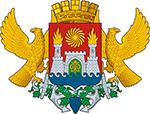 СОБРАНИЕ ДЕПУТАТОВ ВНУТРИГОРОДСКОГО РАЙОНА «КИРОВСКИЙ РАЙОН» ГОРОДА МАХАЧКАЛЫ	РЕШЕНИЕ «25» декабря  2015г.                                                                                               № 5-1О принятии Устава внутригородского района «Кировский район» города МахачкалыВ соответствии с Федеральным законом от 6 октября 2003 года № 131-ФЗ «Об общих принципах организации местного самоуправления в Российской Федерации», Законом Республики Дагестан от 30.04.2015 г. № 43 «О статусе городского округа с внутригородским делением «город Махачкала», статусе и границах внутригородских районов в составе городского округа с внутригородским делением «город Махачкала» и о внесении изменений в отдельные законодательные акты Республики Дагестан», Законом Республики Дагестан от 30.04.2015 г. № 44 «О некоторых вопросах осуществления местного самоуправления в городском округе с внутригородским делением «город Махачкала» и внутригородских муниципальных образованиях в его составе», Законом Республики Дагестан от 13.01.2005 г. № 6 «О статусе и границах муниципальных образований Республики Дагестан» Собрание депутатов внутригородского района «Кировский район» города МахачкалыРЕШАЕТ:Принять Устав внутригородского района «Кировский район» города Махачкалы (приложение).В установленном Федеральным законом от 21.07.2005 № 97-ФЗ «О государственной регистрации уставов муниципальных образований» порядке направить Устав внутригородского района «Кировский район» города Махачкалы на государственную регистрацию в Управление Министерства юстиции Российской Федерации по Республике Дагестан.В течение 7 дней после государственной регистрации опубликовать Устав внутригородского района «Кировский район» города Махачкалы в газете «Махачкалинские известия».Установить, что настоящее Решение вступает в силу с момента подписания, за исключением пункта 1 настоящего Решения, который в соответствии с Федеральным законом от 06.10.2003 N 131-ФЗ «Об общих принципах организации местного самоуправления в Российской Федерации» вступает в силу с момента официального опубликования.Глава Кировского района				                       		С. СагидовПредседатель Собрания 					                     	Э. АбиеваПринятрешением Собрания депутатов внутригородского района «Кировский район» города Махачкалы
от «25» декабря 2015 г. № 5-1У С Т А ВВНУТРИГОРОДСКОГО РАЙОНА «КИРОВСКИЙ РАЙОН» ГОРОДА МАХАЧКАЛЫРЕСПУБЛИКИ ДАГЕСТАНг. Махачкала  2015 годПринятрешением Собрания депутатов внутригородского района «Кировский район» города Махачкалы
от «25» декабря 2015 г. № 5-1УСТАВВНУТРИГОРОДСКОГО РАЙОНА «КИРОВСКИЙ РАЙОН» ГОРОДА МАХАЧКАЛЫ РЕСПУБЛИКИ ДАГЕСТАННастоящий Устав является основным нормативным правовым актом внутригородского района «Кировский район» города Махачкалы, принятым в соответствии с Конституцией Российской Федерации, действующим законодательством Российской Федерации и Республики Дагестан в качестве правовой основы местного самоуправления на территории внутригородского района «Кировский район» города Махачкалы, имеет высшую юридическую силу по отношению к другим муниципальным правовым актам внутригородского района «Кировский район» города Махачкалы.Настоящий Устав определяет наименование внутригородского района, вопросы местного значения внутригородского района, территориальное устройство, структуру и статус органов местного самоуправления внутригородского района, порядок их формирования, взаимодействия, полномочия и ответственность, правовую, экономическую и финансовую основы осуществления местного самоуправления, формы участия населения внутригородского района в осуществлении местного самоуправления и их участия в деятельности органов местного самоуправления.Действие настоящего Устава распространяется на деятельность всех находящихся на территории внутригородского района органов и должностных лиц местного самоуправления, предприятий, учреждений и организаций, независимо от их организационно-правовых форм и форм собственности, общественных объединений, должностных лиц и граждан.Глава 1ОБЩИЕ ПОЛОЖЕНИЯСтатья 1. Наименование и статус внутригородского района Внутригородской район имеет полное официальное наименование: «внутригородской район «Кировский район» города Махачкалы Республики Дагестан». Наименования «внутригородской район «Кировский район» города Махачкалы Республики Дагестан», «внутригородской район «Кировский район» города Махачкалы», «Кировский район города Махачкалы» и «Кировский район» в настоящем Уставе и иных официальных документах, издаваемых органами и должностными лицами местного самоуправления внутригородского района равнозначны.Наряду с полными наименованиями внутригородского района применяется сокращенное официальное наименование: «Кировский район».Кировский район - муниципальное  образование, имеющее свою территорию, в границах которой осуществляется местное самоуправление, муниципальную собственность, местный бюджет и органы местного самоуправления.Кировский район наделен статусом внутригородского района и образован в составе городского округа с внутригородским делением «город Махачкала» в соответствии с Законом Республики Дагестан от 13.01.2005 № 6 «О статусе и границах муниципальных образований Республики Дагестан», Законом Республики Дагестан от 30.04.2015 № 43 «О статусе внутригородского района с внутригородским делением «город Махачкала», статусе и границах внутригородских районов в составе внутригородского района с внутригородским делением «город Махачкала» и о внесении изменений в отдельные законодательные акты Республики Дагестан» (далее - законами Республики Дагестан от 13.01.2005 № 6 и от 30.04.2015 № 43). Осуществление местного самоуправления на территории внутригородского района не должно нарушать единство городского хозяйства.Кировский район является частью территории городского округа с внутригородским делением «город Махачкала», в границах которой местное самоуправление осуществляется населением непосредственно и (или) через органы местного самоуправления.В настоящем Уставе слова и словосочетания «внутригородской район», «Кировский район», «внутригородской район «Кировский район» города Махачкалы», и образованные на их основе слова и словосочетания используются в одном значении и применяются как равнозначные.Статья 2. Границы внутригородского районаГраницы территории внутригородского района установлены законом Республики Дагестан.Изменение границ внутригородского района осуществляется законом Республики Дагестан по инициативе населения, органов местного самоуправления, органов государственной власти Республики Дагестан, федеральных органов государственной власти в соответствии с Федеральным законом от 06.10.2003 № 131-ФЗ. Инициатива населения об изменении границ внутригородского района реализуется в порядке, установленном федеральным законом и принимаемым в соответствии с ним законом Республики Дагестан для выдвижения инициативы проведения местного референдума. Инициатива органов местного самоуправления, органов государственной власти об изменении границ внутригородского района оформляется решениями соответствующих органов местного самоуправления, органов государственной власти.Преобразование внутригородского района осуществляется законом Республики Дагестан по инициативе населения, органов местного самоуправления, органов государственной власти Республики Дагестан, федеральных органов государственной власти в соответствии с Федеральным законом от 06.10.2003 № 131-ФЗ. Инициатива населения о преобразовании внутригородского района реализуется в порядке, установленном федеральным законом и принимаемым в соответствии с ним законом Республики Дагестан для выдвижения инициативы проведения местного референдума. Инициатива органов местного самоуправления, органов государственной власти о преобразовании внутригородского района оформляется решениями соответствующих органов местного самоуправления, органов государственной власти.Статья 3. Состав территории внутригородского района2. Территорию внутригородского района составляют исторически сложившиеся земли внутригородского района, прилегающие к нему земли общего пользования, территории традиционного природопользования населения внутригородского района, рекреационные земли, земли для развития внутригородского района и другие земли в его границах, независимо от форм собственности и целевого назначения, водные и иные объекты в соответствии с федеральным и республиканским законодательством.В соответствии с законами Республики Дагестан от 13.01.2005 № 6 и от 30.04.2015 № 43 во внутригородской район «Кировский район» города Махачкалы входят: поселки Ленинкент, Шамхал, Сулак, Семендер, села Красноармейское, Богатыревка, Шамхал-Термен, Остров Чечень.Статья 4. Официальные символы внутригородского района и порядок их использованияКировский район в соответствии с федеральным законодательством и геральдическими правилами имеет официальные символы - герб и флаг, отражающие исторические, культурные, национальные и иные местные традиции, утверждаемые Собранием депутатов внутригородского района «Кировский район» город Махачкала и подлежащие государственной регистрации в порядке, установленном федеральным законодательством.Описание и порядок официального использования официальных символов внутригородского района определяются положением, принимаемым Собранием депутатов внутригородского района «Кировский район» город Махачкала.За выдающийся вклад в экономическое, социальное и культурное развитие Кировского района гражданам России или другого государства может присваиваться звание «Почетный гражданин Кировского района».За большой вклад в экономическое, социальное и культурное развитие Кировского района граждане России или другого государства, коллективы предприятий, учреждений, организаций могут быть награждены Почетной грамотой Кировского района и Почетной грамотой Собрания депутатов внутригородского района «Кировский район» города Махачкалы.За особо выдающиеся заслуги перед Кировским районом в деятельности, направленной на обеспечение благополучия, процветания и безопасности Кировского района, граждане России или другого государства могут быть награждены медалью «За заслуги перед Кировским районом».Порядок присвоения звания «Почетный гражданин Кировского района», награждения Почетной грамотой Кировского района и Почетной грамотой Собрания депутатов внутригородского района «Кировский район» города Махачкалы, медалью «За заслуги перед Кировским районом» устанавливается положениями о Почетном гражданине Кировского района, о Почетной грамоте Кировского района, о Почетной грамоте Собрания депутатов внутригородского района «Кировский район» города Махачкалы, о медали «За заслуги перед Кировским районом» и о порядке вручения муниципальных наград, утверждаемыми Собранием депутатов внутригородского района «Кировский район» по представлению Главы внутригородского района.Глава IIПРАВОВЫЕ ОСНОВЫ ОРГАНИЗАЦИИ МЕСТНОГО САМОУПРАВЛЕНИЯВО ВНУТРИГОРОДСКОМ РАЙОНЕ. ВОПРОСЫ МЕСТНОГО ЗНАЧЕНИЯ ВНУТРИГОРОДСКОГО РАЙОНАСтатья 5. Правовая основа местного самоуправления внутригородского районаПравовую основу местного самоуправления внутригородского района составляют общепризнанные принципы и нормы международного права, международные договоры Российской Федерации, Конституция Российской Федерации, федеральные конституционные законы, Федеральный закон от 06.10.2003 N 131-ФЗ «Об общих принципах организации местного самоуправления в Российской Федерации» (далее - Федеральный закон от 06.10.2003 N 131-ФЗ), другие федеральные законы, издаваемые в соответствии с ними иные нормативные правовые акты Российской Федерации (указы и распоряжения Президента Российской Федерации, постановления и распоряжения Правительства Российской Федерации, иные нормативные правовые акты федеральных органов исполнительной власти), Конституция Республики Дагестан, законы и иные нормативные правовые акты Республики Дагестан, Устав внутригородского района «Кировский район» города Махачкалы (далее - Устав), решения, принятые на местных референдумах, и иные муниципальные правовые акты.Местное самоуправление во внутригородском районе осуществляется на основе принципов:1) соблюдения прав и свобод человека и гражданина;2) государственных гарантий осуществления местного самоуправления;3) законности;4) гласности;5) самостоятельности местного самоуправления в решении вопросов местного значения;6) выборности органов и должностных лиц местного самоуправления;7) ответственности органов и должностных лиц местного самоуправления перед населением внутригородского района и перед государством.Статья 6. Вопросы местного значения внутригородского районаК вопросам местного значения внутригородского района относятся:1) формирование, утверждение, исполнение бюджета внутригородского района и контроль за исполнением данного бюджета;2) установление, изменение и отмена местных налогов и сборов;3) владение, пользование и распоряжение имуществом, находящимся в муниципальной собственности;4) обеспечение первичных мер пожарной безопасности в границах внутригородского района;5) создание условий для обеспечения жителей внутригородского района услугами связи, общественного питания, торговли и бытового обслуживания;6) создание условий для организации досуга и обеспечения жителей внутригородского района услугами организаций культуры;7) обеспечение условий для развития на территории внутригородского района физической культуры, школьного спорта и массового спорта;8) создание условий для массового отдыха жителей внутригородского района и организация обустройства мест массового отдыха населения;9) формирование и содержание архива внутригородского района;10) утверждение правил благоустройства территории внутригородского района, устанавливающих в том числе требования по содержанию зданий (включая жилые дома), сооружений и земельных участков, на которых они расположены, к внешнему виду фасадов и ограждений соответствующих зданий и сооружений, перечень работ по благоустройству и периодичность их выполнения; установление порядка участия собственников зданий (помещений в них) и сооружений в благоустройстве прилегающих территорий; организация благоустройства территории внутригородского района;11) создание условий для расширения рынка сельскохозяйственной продукции, сырья и продовольствия, содействие развитию малого и среднего предпринимательства, благотворительной деятельности и добровольчества;12) организация и осуществление мероприятий по работе с детьми и молодежью;13) оказание поддержки гражданам и их объединениям, участвующим в охране общественного порядка, создание условий для деятельности народных дружин.Законами Республики Дагестан и Уставом городского округа с внутригородским делением «город Махачкала» и принятыми в соответствии с ними настоящим Уставом за внутригородским районом могут закрепляться также иные вопросы из числа установленных в соответствии с Федеральным законом от 06.10.2003 N 131-ФЗ вопросов местного значения городского округа.Полномочия органов местного самоуправления городского округа с внутригородским делением «город Махачкала» и органов местного самоуправления внутригородского района по решению установленных частью 1 и в соответствии с частью 2 настоящей статьи вопросов местного значения внутригородского района могут разграничиваться законами Республики Дагестан между органами местного самоуправления городского округа с внутригородским делением «город Махачкала» и органами местного самоуправления внутригородского района.Статья 7. Права органов местного самоуправления внутригородского района на решение вопросов, не отнесенных к вопросам местного значения внутригородского района1.	Органы местного самоуправления внутригородского района имеют право на:1) создание музеев внутригородского района;2) участие в осуществлении деятельности по опеке и попечительству;3) создание условий для развития туризма.2.	Органы местного самоуправления внутригородского района вправе решать вопросы, указанные в части 1 настоящей статьи, участвовать в осуществлении иных государственных полномочий (не переданных им в соответствии со статьей 19 Федеральный закон от 06.10.2003 № 131-ФЗ), если это участие предусмотрено федеральными законами, а также решать иные вопросы, не отнесенные к компетенции органов местного самоуправления других муниципальных образований, органов государственной власти и не исключенные из их компетенции федеральными законами и законами Республики Дагестан, за счет доходов местных бюджетов, за исключением межбюджетных трансфертов, предоставленных из бюджетов бюджетной системы Российской Федерации, и поступлений налоговых доходов по дополнительным нормативам отчислений.Статья 8. Полномочия органов местного самоуправления внутригородского района по решению вопросов местного значения1. В целях решения вопросов местного значения органы местного самоуправления внутригородского района обладают следующими полномочиями:1) принятие устава внутригородского района и внесение в него изменений и дополнений, издание муниципальных правовых актов;2) установление официальных символов внутригородского района;3) создание муниципальных предприятий и учреждений, осуществление финансового обеспечения деятельности муниципальных казенных учреждений и финансового обеспечения выполнения муниципального задания бюджетными и автономными муниципальными учреждениями, а также осуществление закупок товаров, работ, услуг для обеспечения муниципальных нужд;4) установление тарифов на услуги, предоставляемые муниципальными предприятиями и учреждениями, и работы, выполняемые муниципальными предприятиями и учреждениями, если иное не предусмотрено федеральными законами;5) регулирование тарифов на подключение к системе коммунальной инфраструктуры, тарифов организаций коммунального комплекса на подключение, надбавок к тарифам на товары и услуги организаций коммунального комплекса, надбавок к ценам (тарифам) для потребителей;6) полномочиями по организации теплоснабжения, предусмотренными Федеральным законом от 27.07.2010 № 190-ФЗ «О теплоснабжении».7) полномочиями в сфере водоснабжения и водоотведения, предусмотренными Федеральным законом от 07.12.2011 № 416-ФЗ «О водоснабжении и водоотведении»;8) организационное и материально-техническое обеспечение подготовки и проведения муниципальных выборов, местного референдума, голосования по отзыву Главы внутригородского района, голосования по вопросам изменения границ внутригородского района, преобразования внутригородского района;9) принятие и организация выполнения планов и программ комплексного социально-экономического развития внутригородского района, а также организация сбора статистических показателей, характеризующих состояние экономики и социальной сферы внутригородского района, и представление указанных данных органам государственной власти в порядке, установленном Правительством Российской Федерации;10) учреждение печатного средства массовой информации для опубликования муниципальных правовых актов, обсуждения проектов муниципальных правовых актов по вопросам местного значения, доведения до сведения жителей внутригородского района официальной информации о социально-экономическом и культурном развитии внутригородского района, о развитии его общественной инфраструктуры и иной официальной информации;11) осуществление международных и внешнеэкономических связей в соответствии с федеральными законами;12) организация профессионального образования и дополнительного профессионального образования выборных должностных лиц местного самоуправления, членов выборных органов местного самоуправления, депутатов Собрания депутатов внутригородского района «Кировский район» города Махачкалы, муниципальных служащих и работников муниципальных учреждений, организация подготовки кадров для муниципальной службы в порядке, предусмотренном законодательством Российской Федерации об образовании и законодательством Российской Федерации о муниципальной службе;13) утверждение и реализация муниципальных программ в области энергосбережения и повышения энергетической эффективности, организация проведения энергетического обследования многоквартирных домов, помещения в которых составляют муниципальный жилищный фонд в границах внутригородского района, организация и проведение иных мероприятий, предусмотренных законодательством об энергосбережении и о повышении энергетической эффективности;14) разработка и утверждение программ комплексного развития систем коммунальной инфраструктуры, программ комплексного развития транспортной инфраструктуры, программ комплексного развития социальной инфраструктуры, требования к которым устанавливаются Правительством Российской Федерации;15) иными полномочиями в соответствии с Федеральным законом от 06.10.2003 N 131-ФЗ, настоящим Уставом.2. По решению органов местного самоуправления внутригородского района население может привлекаться к выполнению на добровольной основе социально значимых для внутригородского района работ (в том числе дежурств) в целях решения вопросов местного значения внутригородского района, предусмотренных пунктами 4, 8, 10 части 1 статьи 6 настоящего Устава.К социально значимым работам могут быть отнесены только работы, не требующие специальной профессиональной подготовки.К выполнению социально значимых работ могут привлекаться совершеннолетние трудоспособные жители внутригородского района в свободное от основной работы или учебы время на безвозмездной основе не более чем один раз в три месяца. При этом продолжительность социально значимых работ не может составлять более четырех часов подряд.Статья 9. Осуществление органами местного самоуправления внутригородского района отдельных государственных полномочийПолномочия органов местного самоуправления, установленные федеральными законами и законами Республики Дагестан по вопросам, не отнесенным в соответствии с Федеральным законом от 06.10.2003 N 131-ФЗ к вопросам местного значения, являются отдельными государственными полномочиями, передаваемыми для осуществления органам местного самоуправления.Наделение органов местного самоуправления отдельными государственными полномочиями Российской Федерации осуществляется федеральными законами и законами Республики Дагестан, отдельными государственными полномочиями Республики Дагестан - законами Республики Дагестан.Финансовое обеспечение отдельных государственных полномочий, переданных органам местного самоуправления, осуществляется только за счет предоставляемых бюджету внутригородского района субвенций из соответствующих бюджетов.Органы местного самоуправления могут наделяться отдельными государственными полномочиями Российской Федерации и Республики Дагестан на неограниченный срок либо, если данные полномочия имеют определенный срок действия, на срок действия этих полномочий.Органы местного самоуправления имеют право дополнительно использовать собственные материальные ресурсы и финансовые средства для осуществления переданных им отдельных государственных полномочий.В целях повышения эффективности осуществления отдельных государственных полномочий Администрация внутригородского района вправе дополнительно использовать для их осуществления имущество, находящееся в муниципальной собственности внутригородского района, в случае, если данное имущество не используется для решения вопросов местного значения.На осуществление отдельных государственных полномочий дополнительно могут направляться доходы, фактически полученные при исполнении бюджета внутригородского района сверх утвержденных решением о бюджете, в случае отсутствия просроченной задолженности внутригородского района по исполнению своих долговых и (или) бюджетных обязательств. Решение об использовании доходов, фактически полученных при исполнении бюджета внутригородского района сверх утвержденных решением о бюджете, для осуществления отдельных государственных полномочий принимается Собранием депутатов внутригородского района «Кировский район» города Махачкалы по представлению Главы внутригородского района с соблюдением требований Бюджетного кодекса Российской Федерации в случаях и порядке, предусмотренных настоящим Уставом.Признанное в судебном порядке несоответствие федеральных законов, законов Республики Дагестан, иных нормативных правовых актов Российской Федерации, предусматривающих наделение органов местного самоуправления отдельными государственными полномочиями, требованиям, предусмотренным статьей 19 Федерального закона от 06.10.2003 N 131-ФЗ, является основанием для отказа от исполнения указанных полномочий.Органы местного самоуправления несут ответственность за осуществление отдельных государственных полномочий в пределах выделенных внутригородскому району на эти цели материальных ресурсов и финансовых средств.Органы государственной власти осуществляют контроль за осуществлением органами местного самоуправления отдельных государственных полномочий, а также за использованием предоставленных на эти цели материальных ресурсов и финансовых средств.Органы местного самоуправления и должностные лица местного самоуправления обязаны в соответствии с требованиями статьи 19 Федерального закона от 06.10.2003 N 131-ФЗ представлять уполномоченным государственным органам документы, связанные с осуществлением отдельных государственных полномочий.В случае выявления нарушений требований законов по вопросам осуществления органами местного самоуправления или должностными лицами местного самоуправления отдельных государственных полномочий уполномоченные государственные органы вправе давать письменные предписания по устранению таких нарушений, обязательные для исполнения органами местного самоуправления и должностными лицами местного самоуправления. Указанные предписания могут быть обжалованы в судебном порядке.Органы местного самоуправления вправе осуществлять расходы за счет средств бюджета внутригородского района (за исключением финансовых средств, передаваемых бюджету внутригородского района на осуществление целевых расходов) на осуществление полномочий, не переданных им в соответствии со статьей 19 Федерального закона от 06.10.2003 N 131-ФЗ, если возможность осуществления таких расходов предусмотрена федеральными законами.Органы местного самоуправления вправе устанавливать за счет средств бюджета внутригородского района (за исключением финансовых средств, передаваемых бюджету внутригородского района на осуществление целевых расходов) дополнительные меры социальной поддержки и социальной помощи для отдельных категорий граждан вне зависимости от наличия в федеральных законах положений, устанавливающих указанное право.Финансирование полномочий, предусмотренное настоящей частью, не является обязанностью внутригородского района, осуществляется при наличии возможности и не является основанием для выделения дополнительных средств из других бюджетов бюджетной системы Российской Федерации.Органы местного самоуправления участвуют в осуществлении государственных полномочий, не переданных им в соответствии со статьей 19 Федерального закона от 06.10.2003 N 131-ФЗ, в случае принятия Собранием депутатов внутригородского района «Кировский район» город Махачкала решения о реализации права на участие в осуществлении указанных полномочий.Глава IIIФОРМЫ НЕПОСРЕДСТВЕННОГО ОСУЩЕСТВЛЕНИЯ НАСЕЛЕНИЕМ МЕСТНОГО САМОУПРАВЛЕНИЯ И УЧАСТИЕ НАСЕЛЕНИЯ ВНУТРИГОРОДСКОГО РАЙОНА В ОСУЩЕСТВЛЕНИИ МЕСТНОГО САМОУПРАВЛЕНИЯСтатья 10. Местный референдумМестный референдум - голосование граждан Российской Федерации, местожительство которых расположено в границах внутригородского района, обладающих правом на участие в местном референдуме по вопросам местного значения внутригородского района.Гарантии прав граждан на участие в местном референдуме, а также порядок подготовки и проведения местного референдума устанавливаются Федеральным законом от 12.06.2002 N 67-ФЗ «Об основных гарантиях избирательных прав и права на участие в референдуме граждан Российской Федерации» (далее - Федеральный закон от 12.06.2002 N 67-ФЗ), Законом Республики Дагестан от 08.12.2005 N 67 «О местном референдуме в Республике Дагестан» (далее - Закон Республики Дагестан от 08.12.2005 N 67).Местный референдум проводится на всей территории внутригородского района.Решение о назначении местного референдума принимается Собранием депутатов внутригородского района «Кировский район» города Махачкалы:1) по инициативе, выдвинутой гражданами Российской Федерации, имеющими право на участие в местном референдуме;2) по инициативе, выдвинутой избирательными объединениями, иными общественными объединениями, уставы которых предусматривают участие в выборах и (или) референдумах и которые зарегистрированы в порядке и сроки, установленные федеральным законом;3) по инициативе Собрания депутатов внутригородского района «Кировский район» города Махачкалы и Главы внутригородского района, выдвинутой ими совместно.Инициатива проведения местного референдума, предусмотренная пунктом 1 части 3 настоящей статьи, принадлежит гражданам Российской Федерации, имеющим право на участие в местном референдуме.Выдвинуть инициативу проведения местного референдума может группа граждан Российской Федерации в количестве не менее 10 человек, имеющих право на участие в местном референдуме, избирательное объединение, иное общественное объединение, устав которого предусматривает участие в выборах и (или) референдумах и которое зарегистрировано в порядке, определенном федеральным законом, на уровне, соответствующем уровню местного референдума, или на более высоком уровне, не позднее чем за один год до дня образования инициативной группы по проведению местного референдума - в этом случае руководящий орган этого избирательного объединения, иного общественного объединения независимо от его численности выступает в качестве инициативной группы по проведению местного референдума, а также Собрание депутатов внутригородского района «Кировский район» города Махачкалы и Глава внутригородского района совместно.Инициативная группа по проведению местного референдума обращается в Избирательную комиссию внутригородского района, которая со дня обращения инициативной группы действует в качестве комиссии местного референдума, с ходатайством о регистрации группы.В ходатайстве инициативной группы по проведению местного референдума должен (должны) содержаться вопрос (вопросы), предлагаемый (предлагаемые) инициативной группой для вынесения на местный референдум, должны быть указаны фамилия, имя, отчество, дата и место рождения, серия, номер и дата выдачи паспорта или документа, заменяющего паспорт гражданина, с указанием наименования или кода выдавшего его органа, а также адрес места жительства каждого члена инициативной группы и лиц, уполномоченных действовать от ее имени на территории, где предполагается провести местный референдум. Ходатайство инициативной группы должно быть подписано всеми членами указанной группы, а в случае выдвижения инициативы проведения местного референдума избирательным объединением, иным общественным объединением ходатайство должно быть подписано всеми членами руководящего органа этого избирательного объединения, иного общественного объединения либо руководящего органа его регионального отделения или иного структурного подразделения (соответственно уровню местного референдума), поддержавшими решение о выдвижении инициативы проведения местного референдума.К ходатайству должен быть приложен протокол собрания инициативной группы по проведению местного референдума, на котором было принято решение о выдвижении инициативы проведения местного референдума.Избирательная комиссия внутригородского района в течение 15 дней со дня поступления ходатайства инициативной группы по проведению местного референдума обязана рассмотреть ходатайство и приложенные к нему документы и принять решение:в случае соответствия указанных ходатайства и документов требованиям Федерального закона от 12.06.2002 N 67-ФЗ, Закона Республики Дагестан от 08.12.2005 N 67 - о направлении их в Собрание депутатов внутригородского района «Кировский район» города Махачкалы;в противном случае - об отказе в регистрации инициативной группы.Собрание депутатов внутригородского района «Кировский район» города Махачкалы обязано проверить соответствие вопроса, предлагаемого для вынесения на местный референдум, требованиям Федерального закона от 12.06.2002 N 67-ФЗ, Закона Республики Дагестан от 08.12.2005 N 67. При этом срок проверки не может превышать 20 дней со дня поступления в Собрание депутатов внутригородского района «Кировский район» города Махачкалы ходатайства инициативной группы по проведению местного референдума и приложенных к нему документов.Если Собрание депутатов внутригородского района «Кировский район» города Махачкалы признает, что вопрос, выносимый на местный референдум, отвечает требованиям Федерального закона от 12.06.2002 N 67-ФЗ, Закона Республики Дагестан от 08.12.2005 N 67, Избирательная комиссия внутригородского района осуществляет регистрацию инициативной группы по проведению местного референдума, выдает ей регистрационное свидетельство, а также сообщает об этом в средства массовой информации. Решение о регистрации инициативной группы по проведению местного референдума принимается в пятнадцатидневный срок со дня признания Собранием депутатов внутригородского района «Кировский район» города Махачкалы соответствия вопроса, выносимого на местный референдум, требованиям Федерального закона от 12.06.2002 N 67-ФЗ, Закона Республики Дагестан от 08.12.2005 N 67.Регистрационное свидетельство, форма которого утверждается Избирательной комиссией Республики Дагестан и которое выдается инициативной группе по проведению местного референдума, действительно до официального опубликования (обнародования) результатов местного референдума либо до принятия решения об отказе в проведении местного референдума.Если Собрание депутатов внутригородского района «Кировский район» города Махачкалы признает, что выносимый на местный референдум вопрос не отвечает требованиям Федерального закона от 12.06.2002 N 67-ФЗ, Закона Республики Дагестан от 08.12.2005 N 67, Избирательная комиссия внутригородского района отказывает инициативной группе по проведению местного референдума в регистрации.В случае отказа инициативной группе по проведению местного референдума в регистрации ей выдается решение избирательной комиссии внутригородского района, в котором указываются основания отказа.Отказ в регистрации может быть обжалован в порядке, установленном статьей 58 Закона Республики Дагестан от 08.12.2005 N 67.Для назначения местного референдума инициативная группа по проведению местного референдума должна представить в избирательную комиссию внутригородского района подписи участников местного референдума в поддержку инициативы его проведения. В случае выдвижения инициативы проведения местного референдума Собранием депутатов внутригородского района «Кировский район» города Махачкалы и Главой внутригородского района совместно выдвижение инициативы оформляется решением Собрания депутатов внутригородского района «Кировский район» города Махачкалы и Главы внутригородского района и сбор подписей в поддержку инициативы проведения местного референдума не требуется.Инициативная группа по проведению местного референдума обязана собрать в поддержку инициативы проведения местного референдума четыре процента подписей от числа участников местного референдума, зарегистрированных на территории проведения местного референдума в соответствии с частью 9 статьи 13 Закона Республики Дагестан от 08.12.2005 N 67, но не менее 25 подписей.Подписи могут собираться со дня, следующего за днем регистрации инициативной группы по проведению местного референдума. Подписные листы должны изготавливаться за счет средств фонда местного референдума. Период сбора подписей участников местного референдума в поддержку инициативы проведения местного референдума составляет 20 дней.Наличие необходимого количества подписей участников местного референдума, собранных в поддержку инициативы проведения местного референдума, выдвинутой инициативной группой по проведению местного референдума, или правовых актов Собрания депутатов внутригородского района «Кировский район» города Махачкалы и Главы внутригородского района, принятых в установленном порядке, является основанием для назначения местного референдума.Проверке могут подлежать все представленные подписи или их часть, но не менее 20 процентов от установленного абзацем 2 настоящей части необходимого для назначения местного референдума количества подписей участников местного референдума, отобранных для проверки посредством случайной выборки (жребия).По окончании проверки подписных листов составляется итоговый протокол, в котором указывается количество заявленных подписей, количество представленных подписей и количество проверенных подписей участников местного референдума, а также количество подписей, признанных недостоверными и (или) недействительными, с указанием оснований (причин) признания их таковыми. Копия протокола передается уполномоченному представителю инициативной группы по проведению местного референдума не позднее чем за двое суток до заседания комиссии, на котором должен рассматриваться вопрос о проведении местного референдума. Итоговый протокол прилагается к решению комиссии о результатах выдвижения инициативы проведения местного референдума. Избирательная комиссия внутригородского района, установившая соответствие порядка выдвижения инициативы проведения местного референдума требованиям Федерального закона от 12.06.2002 N 67-ФЗ, Закона Республики Дагестан от 08.12.2005 N 67, настоящего Устава, в течение 15 дней со дня представления инициативной группой по проведению местного референдума подписных листов и протокола об итогах сбора подписей направляет эти подписные листы, экземпляр протокола и копию своего постановления в Собрание депутатов внутригородского района «Кировский район» города Махачкалы. Копия постановления комиссии направляется также инициативной группе по проведению местного референдума.В случае отказа в проведении местного референдума Избирательная комиссия внутригородского района в течение одних суток с момента принятия ею решения об отказе в проведении местного референдума обязана выдать уполномоченному представителю инициативной группы по проведению местного референдума копию соответствующего решения с изложением оснований отказа.В случае принятия комиссией решения об отказе в проведении местного референдума по предложенному вопросу члены соответствующей инициативной группы не могут в течение двух лет со дня принятия этого решения выступать повторно с инициативой проведения местного референдума по вопросу, имеющему такую же по смыслу или содержанию формулировку.Собрание депутатов внутригородского района «Кировский район» города Махачкалы обязано назначить местный референдум в течение 30 дней со дня поступления в Собрание депутатов внутригородского района «Кировский район» города Махачкалы документов, на основании которых назначается местный референдум. В случае если местный референдум не назначен Собранием депутатов внутригородского района «Кировский район» города Махачкалы в установленные сроки, местный референдум в соответствии с федеральным законодательством назначается судом. Назначенный судом местный референдум организуется Избирательной комиссией внутригородского района, а обеспечение его проведения осуществляется Правительством Республики Дагестан или иным органом, на который судом возложено обеспечение проведения местного референдума.Голосование на местном референдуме может быть назначено только на воскресенье. Не допускается назначение голосования на предпраздничный и нерабочий праздничный дни, на день, следующий за нерабочим праздничным днем, а также на воскресенье, которое в установленном порядке объявлено рабочим днем. Решение о назначении местного референдума подлежит официальному опубликованию в средствах массовой информации не менее чем за 45 дней до дня голосования.Решение о назначении местного референдума подлежит официальному опубликованию в средствах массовой информации не позднее чем через пять дней со дня его принятия.Статья 11. Муниципальные выборыМуниципальные выборы проводятся в целях избрания депутатов Собрания депутатов внутригородского района «Кировский район» города Махачкалы на основе всеобщего равного и прямого избирательного права при тайном голосовании.Избрание депутатов проводится по пропорциональной избирательной системе с закрытыми списками кандидатов.Муниципальные выборы назначаются Собранием депутатов внутригородского района «Кировский район» города Махачкалы не ранее чем за 90 дней и не позднее чем за 80 дней до дня голосования. Днем голосования на выборах в органы местного самоуправления является второе воскресенье сентября года, в котором истекают сроки полномочий депутатов Собрания депутатов внутригородского района «Кировский район» города Махачкалы, а если сроки полномочий истекают в год проведения выборов депутатов Государственной Думы Федерального Собрания Российской Федерации очередного созыва, - день голосования на указанных выборах, за исключением случаев, предусмотренных пунктами 4-6 статьи 10 Федерального закона от 12.06.2002 № 67-ФЗ «Об основных гарантиях избирательных прав и права на участие в референдуме граждан Российской Федерации».Решение о назначении выборов официально публикуется в средствах массовой информации не позднее чем через пять дней со дня его принятия.В случае досрочного прекращения полномочий депутатов, влекущего за собой неправомочность органа, досрочные выборы должны быть проведены не позднее чем через шесть месяцев со дня такого досрочного прекращения полномочий, с соблюдением требований федерального законодательства и законов Республики Дагестан.Исчисление срока полномочий Собрания депутатов внутригородского района «Кировский район» города Махачкалы начинается со дня его избрания. Днем избрания является день голосования, в результате которого орган местного самоуправления избран в правомочном составе.Гарантии избирательных прав граждан при проведении муниципальных выборов, порядок назначения, подготовки, проведения и подведения итогов муниципальных выборов устанавливаются Федеральным законом от 12.06.2002 № 67-ФЗ и принимаемыми в соответствии с ним законами Республики Дагестан.Итоги муниципальных выборов подлежат официальному опубликованию (обнародованию) в сроки, установленные Федеральным законом от 12.06.2002 № 67-ФЗ.Статья 12. Голосование по отзыву Главы внутригородского районаГолосование по отзыву Главы внутригородского района (далее - голосование по отзыву) проводится по инициативе населения внутригородского района в порядке, установленном федеральным законом и принимаемым в соответствии с ним законом Республики Дагестан для проведения местного референдума с учетом особенностей, предусмотренных Федеральным законом от 06.10.2003 N 131-ФЗ.Основаниями наступления ответственности Главы внутригородского района перед населением внутригородского района могут быть только их конкретные противоправные решения или действия (бездействие), связанные с исполнением Главой внутригородского района своих полномочий, в случае их подтверждения в судебном порядке.С инициативой проведения голосования по отзыву могут выступить граждане Российской Федерации, обладающие активным избирательным правом на соответствующих выборах. Инициативная группа по проведению голосования по отзыву обращается в Избирательную комиссию внутригородского района с ходатайством о регистрации инициативной группы.В ходатайстве о регистрации инициативной группы по проведению голосования по отзыву должны быть указаны фамилия, имя, отчество, должность отзываемого лица, основание для отзыва, а также фамилия, имя, отчество, дата и место рождения, серия, номер и дата выдачи паспорта или документа, заменяющего паспорт гражданина, с указанием наименования или кода выдавшего его органа, а также адрес места жительства каждого члена инициативной группы и лиц, уполномоченных действовать от ее имени на территории, где предполагается провести голосование, в том числе уполномоченного представителя по финансовым вопросам. Ходатайство инициативной группы должно быть подписано всеми членами указанной группы.При рассмотрении ходатайства инициативной группы по проведению голосования по отзыву Избирательная комиссия внутригородского района запрашивает у соответствующего суда копию приговора, решения или иного судебного постановления, которым установлено совершение Главой внутригородского района противоправных решений или действий (бездействия), являющихся основанием для отзыва.В случае соответствия ходатайства и документов, представленных инициативной группой по проведению голосования по отзыву, требованиям федерального и республиканского законодательства, настоящего Устава Избирательная комиссия внутригородского района принимает решение о направлении их, а также приговора, решения или иного судебного постановления, указанного в части 5 настоящей статьи, в Собрание депутатов внутригородского района «Кировский район» города Махачкалы.Собрание депутатов внутригородского района «Кировский район» города Махачкалы в течение 20 дней со дня поступления ходатайства инициативной группы по проведению голосования по отзыву и приложенных к нему документов на открытом заседании проверяет наличие оснований для отзыва Главы внутригородского района. На данное заседание для дачи объяснений по поводу обстоятельств, выдвигаемых в качестве оснований для отзыва, приглашается отзываемый Глава внутригородского района.Если Собрание депутатов внутригородского района «Кировский район» города Махачкалы признает наличие оснований для отзыва, Избирательная комиссия внутригородского района в течение 15 дней со дня принятия Собранием депутатов внутригородского района «Кировский район» города Махачкалы соответствующего решения осуществляет регистрацию инициативной группы по проведению голосования по отзыву и выдает ей регистрационное свидетельство.Если Собрание депутатов внутригородского района «Кировский район» города Махачкалы признает, что основания для отзыва отсутствуют, Избирательная комиссия внутригородского района в течение 15 дней со дня принятия Собранием депутатов внутригородского района «Кировский район» города Махачкалы соответствующего решения отказывает инициативной группе по проведению голосования в регистрации.Глава внутригородского района имеют право на предоставление им за счет средств бюджета внутригородского района печатной площади в периодическом печатном издании, определенном в качестве источника официального опубликования муниципальных правовых актов, для опубликования объяснений по поводу обстоятельств, выдвигаемых в качестве оснований для их отзыва. Печатная площадь Главе внутригородского района за счет средств бюджета внутригородского района предоставляется по их письменному заявлению один раз в период со дня регистрации инициативной группы по проведению голосования по отзыву до ноля часов дня, предшествующего дню голосования. Объем печатной площади, предоставляемой Главе внутригородского района за счет средств бюджета внутригородского района, составляет 25 процентов от объема полосы соответствующего периодического печатного издания.Собрание депутатов внутригородского района «Кировский район» города Махачкалы по письменному заявлению Главы внутригородского района назначает собрания, конференции граждан для дачи Главой внутригородского района избирателям объяснений по поводу обстоятельств, выдвигаемых в качестве оснований для их отзыва.Глава внутригородского района вправе давать избирателям объяснения по поводу обстоятельств, выдвигаемых в качестве оснований для их отзыва, в иных формах, не противоречащих федеральному и республиканскому законодательству, настоящему Уставу.Глава внутригородского района считаются отозванными, если за отзыв проголосовало не менее половины избирателей, зарегистрированных в внутригородском районе (избирательном округе).Итоги голосования по отзыву Главы внутригородского района и принятые решения подлежат официальному опубликованию.Статья 13. Голосование по вопросам изменения границ внутригородского районаГолосование по вопросам изменения границ внутригородского района назначается Собранием депутатов внутригородского района «Кировский район» города Махачкалы и проводится в порядке, установленном федеральным законом и принимаемым в соответствии с ним Законом Республики Дагестан от 08.12.2005 N 67 с учетом особенностей, установленных Федеральным законом от 06.10.2003 N 131-ФЗ.Статья 14. Правотворческая инициатива гражданПод правотворческой инициативой понимается право граждан вносить в органы местного самоуправления проекты правовых актов по вопросам местного значения внутригородского района.С правотворческой инициативой может выступить инициативная группа граждан, обладающих избирательным правом, в порядке, установленном решением Собрания депутатов внутригородского района «Кировский район» город Махачкала.Минимальная численность инициативной группы граждан устанавливается решением Собрания депутатов внутригородского района «Кировский район» город Махачкала и не может превышать 3 процента от числа жителей внутригородского района, обладающих избирательным правом.Проект муниципального правового акта, внесенный в порядке реализации правотворческой инициативы граждан, подлежит обязательному рассмотрению органом местного самоуправления или должностным лицом местного самоуправления, к компетенции которого относится принятие соответствующего акта, в течение трех месяцев со дня его внесения.Представителям инициативной группы граждан должна быть обеспечена возможность изложения своей позиции при рассмотрении указанного проекта.В случае, если принятие муниципального правового акта, проект которого внесен в порядке реализации правотворческой инициативы граждан, относится к компетенции коллегиального органа местного самоуправления, указанный проект должен быть рассмотрен на открытом заседании данного органа.Мотивированное решение, принятое по результатам рассмотрения проекта муниципального правового акта, внесенного в порядке реализации правотворческой инициативы граждан, должно быть официально в письменной форме доведено до сведения внесшей его инициативной группы граждан.Статья 15. Территориальное общественное самоуправлениеТерриториальное общественное самоуправление осуществляется во внутригородском районе непосредственно населением посредством проведения собраний и конференций граждан, а также посредством создания органов территориального общественного самоуправления.Территориальное общественное самоуправление может осуществляться в пределах следующих территорий проживания граждан: подъезд многоквартирного жилого дома; многоквартирный жилой дом; группа жилых домов; жилой микрорайон; иные территории проживания граждан (улица, квартал).Границы территории, на которой осуществляется территориальное общественное самоуправление, устанавливаются Собранием депутатов внутригородского района «Кировский район» город Махачкала по предложению населения, проживающего на данной территории.Территория, на которой осуществляется территориальное общественное самоуправление, не может входить в состав другой аналогичной территории.Статья 16. Порядок организации и осуществления территориального общественного самоуправленияОрганы территориального общественного самоуправления избираются на собраниях или конференциях граждан, проживающих на соответствующей территории внутригородского района, и:1) представляют интересы населения, проживающего на соответствующей территории;2) обеспечивают исполнение решений, принятых на собраниях и конференциях граждан;3) могут осуществлять хозяйственную деятельность по благоустройству территории, иную хозяйственную деятельность, направленную на удовлетворение социально-бытовых потребностей граждан, проживающих на соответствующей территории, как за счет средств указанных граждан, так и на основании договора между органами территориального общественного самоуправления с Администрацией внутригородского района с использованием средств бюджета внутригородского района;4) вправе вносить в органы местного самоуправления проекты муниципальных правовых актов, подлежащие обязательному рассмотрению органами и должностными лицами местного самоуправления, к компетенции которых отнесено принятие указанных актов.Выборы и деятельность органов территориального общественного самоуправления осуществляются в соответствии с уставом территориального общественного самоуправления.Порядок организации и осуществления территориального общественного самоуправления, условия и порядок выделения необходимых средств из бюджета внутригородского района определяются Положением о территориальном общественном самоуправлении, утверждаемым Собранием депутатов внутригородского района «Кировский район» город Махачкала.Территориальное общественное самоуправление считается учрежденным с момента регистрации устава территориального общественного самоуправления Администрацией внутригородского района.Порядок регистрации устава территориального общественного самоуправления определяется нормативным правовым актом Собрания депутатов внутригородского района «Кировский район» город Махачкала.Территориальное общественное самоуправление в соответствии с его уставом может являться юридическим лицом, которое подлежит государственной регистрации в организационно-правовой форме некоммерческой организации.Собрание граждан по вопросам организации и осуществления территориального общественного самоуправления считается правомочным, если в нем принимает участие не менее одной трети жителей соответствующей территории, достигших шестнадцатилетнего возраста.Конференция граждан по вопросам организации и осуществления территориального общественного самоуправления считается правомочной, если в ней принимает участие не менее двух третей избранных на собраниях граждан делегатов, представляющих не менее одной трети жителей соответствующей территории, достигших шестнадцатилетнего возраста.К исключительным полномочиям собрания, конференции граждан, осуществляющих территориальное общественное самоуправление, относятся:1) установление структуры органов территориального общественного самоуправления;2) принятие устава территориального общественного самоуправления, внесение в него изменений и дополнений;3) избрание органов территориального общественного самоуправления;4) определение основных направлений деятельности территориального общественного самоуправления;5) утверждение сметы доходов и расходов территориального общественного самоуправления и отчета о ее исполнении;6) рассмотрение и утверждение отчетов о деятельности органов территориального общественного самоуправления.Порядок выделения необходимых средств из бюджета внутригородского района на основании договоров, заключаемых органами территориального общественного самоуправления с органами местного самоуправления, определяется решением Собрания депутатов внутригородского района «Кировский район» город Махачкала.Статья 17. Публичные слушанияДля обсуждения проектов муниципальных правовых актов по вопросам местного значения с участием жителей внутригородского района Собранием депутатов внутригородского района «Кировский район» города Махачкалы, Главой внутригородского района могут проводиться публичные слушания.Публичные слушания проводятся по инициативе населения, Собрания депутатов внутригородского района «Кировский район» города Махачкалы или Главы внутригородского района.Публичные слушания, проводимые по инициативе населения или Собрания депутатов внутригородского района «Кировский район» города Махачкалы, назначаются Собранием депутатов внутригородского района «Кировский район» города Махачкалы, а по инициативе Главы внутригородского района - Главой внутригородского района. Решение о назначении публичных слушаний, инициированных населением или Собранием депутатов внутригородского района «Кировский район» города Махачкалы, принимает Собрание депутатов внутригородского района «Кировский район» города Махачкалы, а о назначении публичных слушаний, инициированных Главой внутригородского района, - Глава внутригородского района.На публичные слушания должны выноситься:1) проект устава, а также проект решения Собрания депутатов внутригородского района «Кировский район» города Махачкалы о внесении изменений и дополнений в устав, кроме случаев, когда изменения в устав вносятся исключительно в целях приведения закрепляемых в уставе вопросов местного значения и полномочий по их решению в соответствие с Конституцией Российской Федерации, федеральными законами;2) проект бюджета внутригородского района и отчета о его исполнении;3) проекты планов и программ развития внутригородского района, проекты правил благоустройства территорий;4) вопросы о преобразовании внутригородского района, за исключением случаев, если в соответствии со статьей 13 Федерального закона от 06.10.2003 N 131-ФЗ для преобразования внутригородского района требуется получение согласия населения внутригородского района, выраженного путем голосования либо на сходах граждан.Публичные слушания проводятся в порядке, определенном решением Собрания депутатов внутригородского района «Кировский район» города Махачкалы, который должен предусматривать заблаговременное оповещение жителей внутригородского района о времени и месте проведения публичных слушаний, заблаговременное ознакомление с проектом муниципального правового акта, другие меры, обеспечивающие участие в публичных слушаниях жителей внутригородского района, опубликование (обнародование) результатов публичных слушаний, включая мотивированное обоснование принятых решений.Статья 18. Собрания граждан, конференция граждан (собрание делегатов)Для обсуждения вопросов местного значения, информирования населения о деятельности органов местного самоуправления и должностных лиц местного самоуправления, осуществления территориального общественного самоуправления на части территории внутригородского района могут проводиться собрания граждан.Собрание граждан проводится по инициативе населения, Собрания депутатов внутригородского района «Кировский район» города Махачкалы, Главы внутригородского района, а также в случаях, предусмотренных уставом территориального общественного самоуправления.Собрание граждан, проводимое по инициативе Собрания депутатов внутригородского района «Кировский район» города Махачкалы, Главы внутригородского района, назначается соответственно Собранием депутатов внутригородского района «Кировский район» города Махачкалы, Главой внутригородского района.Собрание граждан, проводимое по инициативе населения, назначается Собранием депутатов внутригородского района «Кировский район» города Махачкалы.С инициативой проведения собрания граждан может выступить инициативная группа в составе не менее 10 жителей внутригородского района, обладающих избирательным правом. В поддержку инициативы проведения собрания граждан инициативная группа представляет в Собрание депутатов внутригородского района «Кировский район» города Махачкалы подписи не менее 3 процентов жителей внутригородского района, обладающих избирательным правом, проживающих на территории проведения собрания граждан.В ходатайстве инициативной группы о проведении собрания граждан должны быть указаны фамилия, имя, отчество, адрес места жительства каждого члена инициативной группы, вопрос, выносимый на собрание граждан, обоснование необходимости проведения собрания граждан.Вопрос о назначении собрания граждан должен быть рассмотрен Собранием депутатов внутригородского района «Кировский район» города Махачкалы не позднее чем через 30 календарных дней со дня поступления ходатайства инициативной группы.В случае принятия Собранием депутатов внутригородского района решения об отказе в назначении собрания граждан данное решение направляется членам инициативной группы в течение 15 календарных дней со дня его принятия. В решении должны быть указаны причины отказа в проведении собрания граждан.Решение Собрания депутатов внутригородского района «Кировский район» города Махачкалы, правовой акт Главы внутригородского района о назначении собрания граждан с указанием времени и места проведения собрания граждан не позднее чем за 15 календарных дней до дня проведения собрания граждан публикуются в периодическом печатном издании, определенном в качестве источника официального опубликования муниципальных правовых актов.Собрание граждан может принимать обращения к органам местного самоуправления и должностным лицам местного самоуправления, а также избирать лиц, уполномоченных представлять собрание граждан во взаимоотношениях с органами местного самоуправления и должностными лицами местного самоуправления.Собрание граждан, проводимое по вопросам, связанным с осуществлением территориального общественного самоуправления, принимает решения по вопросам, отнесенным к его компетенции уставом территориального общественного самоуправления.Обращения, принятые собранием граждан, подлежат обязательному рассмотрению органами местного самоуправления и должностными лицами местного самоуправления, к компетенции которых отнесено решение содержащихся в обращениях вопросов, с направлением письменного ответа.Порядок назначения и проведения собрания граждан, а также полномочия собрания граждан в части, не урегулированной настоящим Уставом, устанавливаются решением Собрания депутатов внутригородского района «Кировский район» города Махачкалы.Порядок назначения и проведения собрания граждан, а также полномочия собрания граждан, проводимого в целях осуществления территориального общественного самоуправления, определяются уставом территориального общественного самоуправления.Для обсуждения вопросов местного значения, информирования населения о деятельности органов и должностных лиц местного самоуправления могут проводиться конференции граждан (собрания делегатов).Конференция проводится по инициативе, оформленной в виде решения Собрания депутатов внутригородского района «Кировский район» города Махачкалы, Главы внутригородского района.Избрание делегатов - участников конференции (собрания делегатов) граждан осуществляется собраниями граждан.Порядок назначения и проведения конференции граждан (собрания делегатов) определяется решением Собрания депутатов внутригородского района «Кировский район» города Махачкалы.Итоги проведения собрания граждан и конференции подлежат официальному опубликованию (обнародованию) в периодическом печатном издании, определенном в качестве источника официального (обнародованию) опубликования муниципальных правовых актов.Статья 19. Опрос гражданОпрос граждан проводится на всей территории или на части территории внутригородского района для выявления мнения населения внутригородского района и его учета при принятии решений органами местного самоуправления и должностными лицами местного самоуправления, а также органами государственной власти.Результаты опроса носят рекомендательный характер.В опросе граждан имеют право участвовать жители внутригородского района, обладающие избирательным правом.Опрос граждан проводится по инициативе:1) Собрания депутатов внутригородского района «Кировский район» города Махачкалы или Главы внутригородского района - по вопросам местного значения;2) органов государственной власти Республики Дагестан - для учета мнения граждан при принятии решений об изменении целевого назначения земель внутригородского района для объектов регионального и межрегионального значения.Порядок назначения и проведения опроса граждан определяется решением Собрания депутатов внутригородского района «Кировский район» города Махачкалы в соответствии с законом Республики Дагестан.Решение о назначении опроса граждан принимается Собранием депутатов внутригородского района «Кировский район» города Махачкалы.Жители внутригородского района должны быть проинформированы о проведении опроса граждан не менее чем за 10 дней до его проведения.Финансирование мероприятий, связанных с подготовкой и проведением опроса граждан, осуществляется:1) за счет средств бюджета местного бюджета внутригородского района - при проведении его по инициативе органов местного самоуправления;2) за счет средств бюджета Республики Дагестан - при проведении его по инициативе органов государственной власти Республики Дагестан.Статья 20. Обращения граждан в органы местного самоуправленияГраждане имеют право на индивидуальные и коллективные обращения в органы местного самоуправления.Обращения граждан подлежат рассмотрению в порядке и сроки, установленные Федеральным законом от 2 мая 2006 года № 59-ФЗ «О порядке рассмотрения обращений граждан Российской Федерации».За нарушение порядка и сроков рассмотрения обращений граждан должностные лица местного самоуправления несут ответственность в соответствии с законодательством Российской Федерации.Статья 21. Другие формы непосредственного осуществления населением местного самоуправления и участия в его осуществленииНаряду с предусмотренными Федеральным законом от 06.10.2003 N 131-ФЗ и настоящим Уставом формами непосредственного осуществления населением местного самоуправления и участия населения в осуществлении местного самоуправления, граждане вправе участвовать в осуществлении местного самоуправления в иных формах, не противоречащих Конституции Российской Федерации, Федеральному закону от 06.10.2003 № 131-ФЗ, федеральным законам, законам Республики Дагестан.Непосредственное осуществление населением местного самоуправления и участие населения в осуществлении местного самоуправления основываются на принципах законности, добровольности.Глава IVОРГАНЫ И ДОЛЖНОСТНЫЕ ЛИЦА МЕСТНОГО САМОУПРАВЛЕНИЯСтатья 22. Органы местного самоуправленияСтруктуру органов местного самоуправления внутригородского района «Кировский район» города Махачкалы составляют:представительный орган местного самоуправления внутригородского района «Кировский район» города Махачкалы - Собрание депутатов внутригородского района «Кировский район» города Махачкалы (Собрание депутатов Кировского района, Кировское районное Собрание, Собрание депутатов);Сокращенное официальное наименование: СД ВР «Кировский район» города Махачкалы.высшее должностное лицо внутригородского района «Кировский район» города Махачкалы - Глава внутригородского района «Кировский район» города Махачкалы (Глава внутригородского района, Глава района, Глава Кировского района);Сокращенное официальное наименование: Глава Кировского района.исполнительно-распорядительный орган местного самоуправления внутригородского район «Кировский район» города Махачкалы - Администрация внутригородского района «Кировский район» города Махачкалы (Администрация внутригородского района, Администрация Кировского района);Сокращенное официальное наименование: Администрация Кировского района.Изменение структуры органов местного самоуправления внутригородского района осуществляется не иначе как путем внесения изменений в настоящий Устав.Решение Собрания депутатов внутригородского района «Кировский район» города Махачкалы об изменении структуры органов местного самоуправления вступает в силу не ранее чем по истечении срока полномочий Собрания депутатов внутригородского района «Кировский район» города Махачкалы, принявшего указанное решение, за исключением случаев, предусмотренных Федеральным законом от 06.10.2003 № 131-ФЗ.Органы местного самоуправления обладают собственными полномочиями по решению вопросов местного значения.Финансовое обеспечение деятельности органов местного самоуправления осуществляется исключительно за счет собственных доходов бюджета внутригородского района.Статья 23. Собрание депутатов внутригородского района «Кировский район» города МахачкалыСобрание депутатов внутригородского района «Кировский район» города Махачкалы избирается на муниципальных выборах по пропорциональной избирательной системе с закрытыми списками кандидатов. Срок полномочий Собрания депутатов внутригородского района «Кировский район» город Махачкала устанавливается настоящим Уставом в соответствии с законом Республики Дагестан и составляет 5 лет.Численность депутатов Собрания депутатов внутригородского района «Кировский район» города Махачкалы 27 человек.Собрание депутатов внутригородского района «Кировский район» города Махачкалы может осуществлять свои полномочия в случае избрания не менее двух третей от установленной численности депутатов. Основной организационно-правовой формой деятельности Собрания депутатов внутригородского района «Кировский район» города Махачкалы является заседание. Все решения Собрания депутатов внутригородского района «Кировский район» города Махачкалы принимают на заседании.Собрание депутатов внутригородского района «Кировский район» города Махачкалы правомочно при участии в нем более половины от числа избранных депутатов. Заседания Собрания депутатов внутригородского района «Кировский район» города Махачкалы проводятся не реже одного раза в три месяца в порядке, определенном Регламентом Собрания депутатов внутригородского района «Кировский район» города Махачкалы (далее - Регламент).Вновь избранное Собрание депутатов внутригородского района «Кировский район» города Махачкалы собирается на первое заседание председателем Собрания депутатов внутригородского района «Кировский район» города Махачкалы предыдущего созыва или старейшим по возрасту депутатом нового созыва не позднее, чем в двухнедельный срок в случае избрания в Собрание депутатов внутригородского района «Кировский район» города Махачкалы не менее 2/3 от установленной численности депутатов. Первое заседание Собрания депутатов внутригородского района «Кировский район» города Махачкалы открывает и ведет до избрания председателя Собрания депутатов внутригородского района «Кировский район» города Махачкалы старейший по возрасту депутат (председательствующий).Решения Собрания депутатов внутригородского района «Кировский район» города Махачкалы до избрания председателя Собрания депутатов внутригородского района «Кировский район» города Махачкалы подписывает председательствующий на заседании Собрания депутатов внутригородского района «Кировский район» города Махачкалы.Собрание депутатов внутригородского района «Кировский район» города Махачкалы обладает правами юридического лица.В компетенции Собрания депутатов внутригородского района «Кировский район» города Махачкалы находятся:1) принятие устава внутригородского района и внесение в него изменений и дополнений;2) установление, изменение и отмена местных налогов и сборов в соответствии с законодательством Российской Федерации о налогах и сборах;3) утверждение бюджета внутригородского района и отчета о его исполнении;4) принятие планов и программ развития внутригородского района, утверждение отчетов об их исполнении;5) определение порядка управления и распоряжения имуществом, находящимся в муниципальной собственности внутригородского района;6) определение порядка принятия решений о создании, реорганизации и ликвидации муниципальных предприятий внутригородского района, а также об установлении тарифов на услуги муниципальных предприятий и учреждений внутригородского района, выполнение работ, за исключением случаев, предусмотренных федеральными законами;7) определение порядка участия внутригородского района в организациях межмуниципального сотрудничества;8) определение порядка материально-технического и организационного обеспечения деятельности органов местного самоуправления;9) контроль за исполнением органами местного самоуправления и должностными лицами местного самоуправления полномочий по решению вопросов местного значения внутригородского района;10) принятие решения об удалении Главы внутригородского района  в отставку;11) избрание Главы внутригородского района из числа кандидатов, представленных конкурсной комиссией по результатам конкурса;12) утверждение структуры Администрации внутригородского района по представлению Главы внутригородского района13) принятие решений о назначении муниципальных выборов и местного референдума в соответствии с федеральным законодательством и законодательством Республики Дагестан;14) формирование Избирательной комиссии внутригородского района в соответствии с федеральным законодательством, законодательством Республики Дагестан и настоящим Уставом;15) внесение в органы государственной власти Республики Дагестан инициатив об изменении границ, преобразовании внутригородского района, оформленных в виде решений Собрания депутатов внутригородского района «Кировский район» города Махачкалы;16) определение порядка формирования, размещения, исполнения и контроля за исполнением муниципального заказа;17) принятие решения о привлечении жителей внутригородского района к социально значимым для внутригородского района работам.Иные полномочия Собрания депутатов внутригородского района «Кировский район» города Махачкалы определяются федеральными законами и принимаемыми в соответствии с ними Конституцией Республики Дагестан, законами Республики Дагестан, настоящим Уставом.Собрание депутатов внутригородского района «Кировский район» города Махачкалы заслушивает ежегодные отчеты Главы внутригородского района о результатах его деятельности, деятельности Администрации внутригородского района и иных подведомственных Главе внутригородского района органов местного самоуправления, в том числе о решении вопросов, поставленных Собранием депутатов внутригородского района «Кировский район» города Махачкалы.Собрание депутатов внутригородского района «Кировский район» города Махачкалы по вопросам, отнесенным к его компетенции федеральными законами, законами Республики Дагестан, настоящим Уставом, принимает решения, устанавливающие правила, обязательные для исполнения на территории внутригородского района, решение об удалении Главы внутригородского района в отставку, а также решения по вопросам организации деятельности Собрания депутатов внутригородского района «Кировский район» города Махачкалы и по иным вопросам, отнесенным к его компетенции федеральными законами, законами Республики Дагестан, настоящим Уставом.Решения Собрания депутатов внутригородского района «Кировский район» города Махачкалы, предусматривающие установление, изменение и отмену местных налогов и сборов, осуществление расходов из средств местного бюджета, могут быть внесены на рассмотрение Собрания депутатов внутригородского района «Кировский район» города Махачкалы только по инициативе Главы внутригородского района или при наличии заключения Главы внутригородского района.Собрание депутатов внутригородского района «Кировский район» города Махачкалы 2/3 голосов от установленной численности депутатов принимает решения по вопросам утверждения Устава внутригородского района, внесения изменений и дополнений в Устав внутригородского района, одобрения решения отклоненного Главой внутригородского района в ранее принятой редакции, об удалении Главы внутригородского района, об избрании Главы внутригородского района, о самороспуске.Решения Собрания депутатов внутригородского района «Кировский район» города Махачкалы, устанавливающие правила, обязательные для исполнения на территории внутригородского района, принимаются большинством голосов от установленной численности депутатов Собрания депутатов внутригородского района «Кировский район» города Махачкалы, если иное не установлено Федеральным законом от 06.10.2003 N 131-ФЗ.По остальным вопросам решения Собрания депутатов внутригородского района «Кировский район» город Махачкала принимаются простым большинством голосов от числа присутствующих на заседании депутатов (при наличии кворума), кроме случаев, установленных Федеральным законом от 06.10.2003 № 131-ФЗ, настоящим Уставом.Расходы на обеспечение деятельности Собрания депутатов внутригородского района «Кировский район» города Махачкалы предусматриваются в бюджете внутригородского района отдельной строкой в соответствии с классификацией расходов бюджетов Российской Федерации.Управление и (или) распоряжение Собранием депутатов внутригородского района «Кировский район» города Махачкалы или отдельными депутатами (группами депутатов) в какой бы то ни было форме средствами бюджета внутригородского района в процессе его исполнения не допускаются, за исключением средств бюджета внутригородского района, направляемых на обеспечение деятельности Собрания депутатов внутригородского района «Кировский район» города Махачкалы и депутатов.Порядок и основания прекращения полномочий Собрания депутатов внутригородского района «Кировский район» города Махачкалы определяются и регулируются законодательством Российской Федерации и Республики Дагестан, настоящим Уставом.Полномочия Собрания депутатов внутригородского района «Кировский район» города Махачкалы могут быть прекращены досрочно в порядке и по основаниям, которые предусмотрены статьей 73 Федерального закона от 06.10.2003 N 131-ФЗ. Полномочия Собрания депутатов внутригородского района «Кировский район» города Махачкалы также прекращаются:1) в случае принятия указанным органом решения о самороспуске. При этом решение о самороспуске принимается по инициативе не менее 2/3 от установленной численности депутатов, которое оформляется в виде обращения и проекта решения о самороспуске, если за него проголосовало необходимое для принятия решения количество депутатов, определенное настоящим Уставом. Инициатива о самороспуске рассматривается в порядке определенном Регламентом для рассмотрения проектов решений Собрания депутатов внутригородского района «Кировский район» города Махачкалы;2) в случае вступления в силу решения Верховного суда Республики Дагестан о неправомочности данного состава депутатов Собрания депутатов внутригородского района «Кировский район» города Махачкалы, в том числе в связи со сложением депутатами своих полномочий;3) в случае преобразования внутригородского района, а также в случае упразднения внутригородского района;4) в случае увеличения численности избирателей внутригородского района более чем на 25 процентов, произошедшего вследствие изменения границ внутригородского района.5) в случае нарушения срока издания муниципального правового акта, требуемого для реализации решения, принятого путем прямого волеизъявления граждан.Досрочное прекращение полномочий Собрания депутатов внутригородского района «Кировский район» города Махачкалы влечет досрочное прекращение полномочий его депутатов.В случае досрочного прекращения полномочий депутата либо невозможности исполнения обязанностей депутата в соответствии с настоящим Уставом Собрание депутатов внутригородского района «Кировский район» города Махачкалы имеет право работать в уменьшенном составе (но не менее двух третей от установленной численности депутатов) до передачи избирательной комиссией внутригородского района его депутатского мандата первому из не получивших депутатский мандат зарегистрированных кандидатов в депутаты, включенных в тот же список кандидатов, либо до следующих основных выборов Собрания депутатов внутригородского района «Кировский район» города Махачкалы, если в списке кандидатов не осталось зарегистрированных кандидатов.В случае досрочного прекращения полномочий Собрания депутатов городского округа с внутригородским делением «город Махачкала», сформированного в соответствии с пунктом 1 части 5 статьи 35 Федерального закона от 06.10.2003 № 131-ФЗ, Собрание депутатов внутригородского района «Кировский район» города Махачкалы обязано в течение одного месяца избрать в состав Собрания депутатов городского округа с внутригородским делением «город Махачкала» других депутатов.Статья 24. Структура Собрания депутатов внутригородского района «Кировский район» города МахачкалыСобрание депутатов внутригородского района «Кировский район» города Махачкалы самостоятельно определяет свою структуру.Председатель Собрания депутатов внутригородского района «Кировский район» города Махачкалы (далее - председатель Собрания депутатов) и его заместители избирается Собранием депутатов внутригородского района «Кировский район» города Махачкалы из числа депутатов.Собрание депутатов внутригородского района «Кировский район» города Махачкалы принимает Регламент Собрания депутатов внутригородского района «Кировский район» города Махачкалы, регулирующий вопросы его организации и деятельности.Председатель Собрания депутатов и заместители председателя Собрания депутатов избираются депутатами Собрания депутатов внутригородского района «Кировский район» города Махачкалы на срок полномочий Собрания депутатов внутригородского района «Кировский район» города Махачкалы в порядке, определенном Регламентом.Председатель Собрания депутатов организует деятельность и руководит работой Собрания депутатов внутригородского района «Кировский район» города Махачкалы в соответствии с действующим законодательством Российской Федерации и Республики Дагестан, настоящим Уставом и Регламентом.Заместители председателя Собрания депутатов наделяются собственными полномочиями, осуществляют свои функции в соответствии с распоряжением председателя Собрания депутатов о распределении обязанностей, а также в случае отсутствия председателя Собрания депутатов или невозможности выполнения им своих обязанностей на одного из заместителей председателя Собрания возлагаются обязанности председателя Собрания в соответствии с настоящим Уставом и Регламентом.Собрание депутатов внутригородского района «Кировский район» города Махачкалы в целях предварительной подготовки вопросов к рассмотрению, осуществления своей деятельности и контроля вправе создавать президиум, постоянные и временные комиссии, рабочие органы и  группы.Структура, порядок формирования, полномочия и организация работы президиума, постоянных и временных комиссий, рабочих органов и групп определяются Регламентом.С целью правового, организационного, информационного, материально-технического и финансового обеспечения деятельности Собрания депутатов внутригородского района «Кировский район» города Махачкалы, его должностных лиц, рабочих органов и депутатов Собрание депутатов внутригородского района «Кировский район» города Махачкалы образует аппарат Собрания депутатов внутригородского района «Кировский район» города Махачкалы, деятельность которого регулируется положениями о его структурных подразделениях и должностными инструкциями специалистов. Штатное расписание аппарата Собрания депутатов внутригородского района «Кировский район» города Махачкалы, положения о структурных подразделениях аппарата Собрания депутатов внутригородского района «Кировский район» города Махачкалы и должностные инструкции специалистов утверждаются председателем Собрания депутатов.Сотрудники аппарата Собрания депутатов внутригородского района «Кировский район» города Махачкалы являются муниципальными служащими.Статья 25. Депутат Собрания депутатов внутригородского района «Кировский район» города МахачкалыДепутатом Собрания депутатов внутригородского района «Кировский район» города Махачкалы может быть избран гражданин Российской Федерации не моложе 18 лет и не имеющий ограничений по закону.Депутату Собрания депутатов внутригородского района «Кировский район» города Махачкалы обеспечиваются условия для беспрепятственного и эффективного осуществления своих полномочий.Депутаты Собрания депутатов внутригородского района «Кировский район» города Махачкалы избираются на срок полномочий Собрания депутатов внутригородского района «Кировский район» города Махачкалы. Полномочия депутата Собрания депутатов внутригородского района «Кировский район» города Махачкалы начинаются со дня его избрания и прекращаются со дня начала работы Собрания депутатов внутригородского района «Кировский район» города Махачкалы нового созыва.Депутат Собрания депутатов внутригородского района «Кировский район» города Махачкалы обязан участвовать в работе заседаний Собрания депутатов внутригородского района «Кировский район» города Махачкалы, в работе его комиссий, рабочих органов и групп, членом которых он является, выполнять поручения Собрания депутатов внутригородского района «Кировский район» города Махачкалы, председателя Собрания депутатов. При невозможности присутствовать на заседании Собрания депутатов внутригородского района «Кировский район» города Махачкалы или заседании его комиссии, рабочих органов и групп, по уважительной причине депутат заблаговременно информирует об этом представителей Собрания депутатов внутригородского района «Кировский район» города Махачкалы в порядке определенном Регламентом.Депутаты осуществляют свою деятельность, как правило, на непостоянной основе. На постоянной основе могут работать не более 10 процентов депутатов от установленной численности Собрания депутатов внутригородского района «Кировский район» города Махачкалы. Депутаты, осуществляющие полномочия на постоянной основе определяются Регламентом.Депутат обязан соблюдать запреты и ограничения, установленные Федеральным законом от 06.10.2003 г. № 131-ФЗ, законами Российской Федерации и Республики Дагестан.Депутат не может одновременно исполнять полномочия депутата представительного органа иного муниципального образования или выборного должностного лица местного самоуправления иного муниципального образования, за исключением случаев, установленных Федеральным законом от 06.10.2003 N 131-ФЗ.В случая делегирования депутат в соответствии Федеральным законом от 06.10.2003 г. № 131-ФЗ может одновременно исполнять полномочия депутата Собрания депутатов городского округа с внутригородским делением «город Махачкала».Осуществляющий свои полномочия на постоянной основе депутат не вправе:1) заниматься предпринимательской деятельностью лично или через доверенных лиц, а также участвовать в управлении хозяйствующим субъектом (за исключением жилищного, жилищно-строительного, гаражного кооперативов, садоводческого, огороднического, дачного потребительских кооперативов, товарищества собственников недвижимости и профсоюза, зарегистрированного в установленном порядке, совета муниципальных образований Республики Дагестан, иных объединений муниципальных образований), если иное не предусмотрено федеральными законами или если в порядке, установленном муниципальным правовым актом в соответствии с федеральными законами и законами Республики Дагестан, ему не поручено участвовать в управлении этой организацией;2) заниматься иной оплачиваемой деятельностью, за исключением преподавательской, научной и иной творческой деятельности. При этом преподавательская, научная и иная творческая деятельность не может финансироваться исключительно за счет средств иностранных государств, международных и иностранных организаций, иностранных граждан и лиц без гражданства, если иное не предусмотрено международным договором Российской Федерации или законодательством Российской Федерации;3) входить в состав органов управления, попечительских или наблюдательных советов, иных органов иностранных некоммерческих неправительственных организаций и действующих на территории Российской Федерации их структурных подразделений, если иное не предусмотрено международным договором Российской Федерации или законодательством Российской Федерации.Гарантии прав депутатов при привлечении их к уголовной или административной ответственности, задержании, аресте, обыске, допросе, совершении в отношении их иных уголовно-процессуальных и административно-процессуальных действий, а также при проведении оперативно-розыскных мероприятий в отношении депутатов, занимаемого ими жилого и (или) служебного помещения, их багажа, личных и служебных транспортных средств, переписки, используемых ими средств связи, принадлежащих им документов устанавливаются федеральным законом.Депутат не может быть привлечен к уголовной или административной ответственности за высказанное мнение, позицию, выраженную при голосовании, и другие действия, соответствующие статусу депутата, в том числе по истечении срока их полномочий. Данное положение не распространяется на случаи, когда депутатом были допущены публичные оскорбления, клевета или иные нарушения, ответственность за которые предусмотрена федеральным законом.Депутат, осуществляющий свои полномочия на постоянной основе не может участвовать в качестве защитника или представителя (кроме случаев законного представительства) по гражданскому, административному или уголовному делу либо делу об административном нарушении.Полномочия депутата прекращаются досрочно в случае:1) смерти;2) отставки по собственному желанию;3) признания судом недееспособным или ограниченно дееспособным;4) признания судом безвестно отсутствующим или объявления умершим;5) вступления в отношении его в законную силу обвинительного приговора суда;6) выезда за пределы Российской Федерации на постоянное место жительства;7) прекращения гражданства Российской Федерации, прекращения гражданства иностранного государства - участника международного договора Российской Федерации, в соответствии с которым иностранный гражданин имеет право быть избранным в органы местного самоуправления, приобретения им гражданства иностранного государства либо получения им вида на жительство или иного документа, подтверждающего право на постоянное проживание гражданина Российской Федерации на территории иностранного государства, не являющегося участником международного договора Российской Федерации, в соответствии с которым гражданин Российской федерации, имеющий гражданство иностранного государства, имеет право быть избранным в органы местного самоуправления;8)досрочного прекращения полномочий Собрания депутатов внутригородского района «Кировский район» города Махачкалы;9) призыва на военную службу или направления на заменяющую ее альтернативную гражданскую службу;10) в иных случаях, установленных Федеральным законом от 06.10.2003 N 131-ФЗ и иными федеральными законами.Полномочия депутата прекращаются досрочно в случае несоблюдения ограничений, установленных Федеральным законом от 06.10.2003 N 131-ФЗ.Порядок и основания прекращения полномочий депутатов определяются и регулируются федеральным законодательством и настоящим Уставом.Решение о досрочном прекращении полномочий депутата принимается Собранием депутатов внутригородского района «Кировский район» города Махачкалы. Полномочия депутата прекращаются с момента, указанного в решении Собрания депутатов внутригородского района «Кировский район» города Махачкалы.Решение Собрания депутатов внутригородского района «Кировский район» города Махачкалы о досрочном прекращении полномочий депутата принимается не позднее чем через 30 дней со дня появления основания для досрочного прекращения полномочий, а если это основание появилось в период между сессиями Собрания депутатов внутригородского района «Кировский район» города Махачкалы, - не позднее чем через три месяца со дня появления такого основания.Депутаты информируют население внутригородского района о своей деятельности во время встреч с ними, а также через средства массовой информации.Депутат должен соблюдать ограничения, запреты, исполнять обязанности, которые установлены Федеральным законом от 25.12.2008 N 273-ФЗ «О противодействии коррупции» и другими федеральными законами.В целях осуществления своих полномочий депутат имеет право:участвовать при рассмотрении в органах местного самоуправления любых вопросов, затрагивающих интересы жителей внутригородского района;проверять в установленном законом порядке сведения о нарушении прав и законных интересов жителей внутригородского района;осуществлять контроль за рассмотрением направляемых им предложений, заявлений и жалоб в государственные органы и исполнительные органы местного самоуправления, на предприятия, в учреждения и организации, принимать личное участие в их рассмотрении. Должностные лица государственных органов, органов местного самоуправления, предприятий, учреждений, организаций обязаны оказывать депутату помощь в его контрольной деятельности;проводить собрания избирателей внутригородского района, встречи с трудовыми коллективами и местными общественными объединениями;требовать незамедлительного устранения нарушений закона, соблюдения прав, свобод и законных интересов граждан, а в необходимых случаях обращаться в соответствующие органы и к должностным лицам с требованием о пресечении нарушения. Факт нарушения может фиксироваться в протоколе, составленном по требованию депутата представителем соответствующего правоохранительного, контрольного органа;должностные лица государственных органов и исполнительных органов местного самоуправления, предприятий, учреждений, организаций, к которым обращено требование депутата, обязаны принять меры для устранения нарушения, а при необходимости для привлечения виновных к ответственности с последующим информированием об этом депутата;получать освобождение от выполнения производственных или служебных обязанностей по месту основной работы на время осуществления депутатской деятельности на основании официального уведомления о вызове в Собрание депутатов внутригородского района «Кировский район» города Махачкалы с возмещением расходов, связанных с депутатской деятельностью, в порядке и размерах, устанавливаемых Собранием депутатов внутригородского района «Кировский район» города Махачкалы. При этом требование каких-либо других документов не допускается;получать возмещение расходов, связанных с депутатской деятельностью, в порядке и размерах, устанавливаемых Собранием депутатов внутригородского района «Кировский район» города Махачкалы;на ежегодный оплачиваемый отпуск, в случае осуществления деятельности на постоянной основе, продолжительностью 40 календарных дней и ежегодный дополнительный оплачиваемый отпуск за работу с ненормированным рабочим днем продолжительностью 5 календарных дней.пользоваться для осуществления депутатской деятельности в здании Администрации внутригородского района отдельным служебным помещением, оборудованным мебелью, оргтехникой и средствами связи;гарантии осуществления полномочий депутата устанавливаются настоящим Уставом в соответствии с федеральными законами и законами Республики Дагестан.Статья 26. Депутатские объединения (фракции) в Собрании депутатов внутригородского района «Кировский район» города МахачкалыДепутаты Собрания депутатов внутригородского района «Кировский район» города Махачкалы входят в депутатские объединения (во фракции) в порядке, предусмотренном Федеральным законом от 06.10.2003 № 131-ФЗ, иными федеральными законами и законами Республики Дагестан.Порядок деятельности депутатских объединений (фракции) определяется Регламентом.Статья 27. Глава внутригородского района «Кировский район» города Махачкалы - Глава внутригородского районаГлава внутригородского района «Кировский район» города Махачкалы - Глава внутригородского района является высшим должностным лицом внутригородского района, наделенным собственными полномочиями по решению вопросов местного значения.Глава внутригородского района обладает полномочиями по осуществлению отдельных государственных полномочий, переданных законами Российской Федерации и Республики Дагестан.Глава внутригородского района избирается Собранием депутатов внутригородского района «Кировский район» города Махачкалы в порядке, определенном Регламентом, из числа кандидатов, представленных конкурсной комиссией по результатам конкурса, в течение 15 дней со дня подведения итогов конкурса сроком на 5 лет. Главой внутригородского района может быть избран гражданин Российской Федерации, соответствующий требованиям законодательства.Порядок проведения конкурса по отбору кандидатур на должность Главы внутригородского района устанавливается Собранием депутатов внутригородского района «Кировский район» города Махачкалы.Общее число членов конкурсной комиссии во внутригородском районе устанавливается Собранием депутатов внутригородского района «Кировский район» города Махачкалы. Половина членов конкурсной комиссии назначается Собранием депутатов внутригородского района «Кировский район» города Махачкалы, а другая половина – Главой городского округа с внутригородским делением «город Махачкала».Глава внутригородского района  возглавляет Администрацию внутригородского района на принципах единоначалия.Глава внутригородского района (Глава Администрации) не может одновременно исполнять полномочия председателя Собрания депутатов.В случае принятия Закона Республики Дагестан, изменяющего порядок избрания Главы внутригородского района, данный порядок применяется после истечения срока полномочий Главы внутригородского района, избранного до дня вступления в силу указанного Закона Республики Дагестан.Глава внутригородского района должен соблюдать ограничения, запреты, исполнять обязанности, которые установлены Федеральным законом от 25 декабря 2008 года № 273-ФЗ «О противодействии коррупции» и другими федеральными законами.Глава внутригородского района подконтролен и подотчетен населению внутригородского района и Собранию депутатов внутригородского района «Кировский район» города Махачкалы.Глава внутригородского района представляет Собранию депутатов внутригородского района «Кировского района» города Махачкалы ежегодные отчеты о результатах своей деятельности и деятельности Администрации внутригородского района и иных подведомственных ему органов местного самоуправления, в том числе о решении вопросов, поставленных Собранием депутатов внутригородского района «Кировский район» города Махачкалы.Глава внутригородского района в пределах своих полномочий издает постановления и распоряжения.Постановления и распоряжения Главы внутригородского района, изданные в пределах его компетенции, обязательны к исполнению всеми предприятиями, учреждениями, организациями, должностными лицами и гражданами на территории внутригородского района.Главе внутригородского района гарантируются:условия работы, обеспечивающие исполнение им своих полномочий;право на своевременное и в полном объеме получение денежного содержания;отдых, обеспечиваемый установлением нормальной продолжительности рабочего времени, предоставлением выходных дней и нерабочих праздничных дней, а также ежегодный оплачиваемый отпуск продолжительностью 45 календарных дней и ежегодный дополнительный оплачиваемый отпуск за работу с ненормированным рабочим днем продолжительностью 10 календарных дней;медицинское обслуживание его и членов семьи, в том числе после выхода на пенсию с муниципальной должности;обязательное государственное страхование на случай причинения вреда здоровью и имуществу в связи с исполнением им своих полномочий;защита его и членов его семьи от насилия, угроз и других неправомерных действий в связи с исполнением им своих полномочий в случаях, порядке и на условиях, установленных федеральными законами.Расходы, связанные с предоставлением гарантий, предусмотренных настоящим пунктом, производятся за счет средств бюджета внутригородского района.Осуществляющий свои полномочия Глава внутригородского района не вправе:1) заниматься предпринимательской деятельностью лично или через доверенных лиц, а также участвовать в управлении хозяйствующим субъектом (за исключением жилищного, жилищно-строительного, гаражного кооперативов, садоводческого, огороднического, дачного потребительских кооперативов, товарищества собственников недвижимости и профсоюза, зарегистрированного в установленном порядке, совета муниципальных образований Республики Дагестан, иных объединений муниципальных образований), если иное не предусмотрено федеральными законами или если в порядке, установленном муниципальным правовым актом в соответствии с федеральными законами и законами Республики Дагестан, ему не поручено участвовать в управлении этой организацией;2) заниматься иной оплачиваемой деятельностью, за исключением преподавательской, научной и иной творческой деятельности. При этом преподавательская, научная и иная творческая деятельность не может финансироваться исключительно за счет средств иностранных государств, международных и иностранных организаций, иностранных граждан и лиц без гражданства, если иное не предусмотрено международным договором Российской Федерации или законодательством Российской Федерации;3) входить в состав органов управления, попечительских или наблюдательных советов, иных органов иностранных некоммерческих неправительственных организаций и действующих на территории Российской Федерации их структурных подразделений, если иное не предусмотрено международным договором Российской Федерации или законодательством Российской Федерации.Глава внутригородского района не может быть депутатом Государственной Думы Федерального Собрания Российской Федерации, членом Совета Федерации Федерального Собрания Российской Федерации, депутатом законодательных (представительных) органов государственной власти субъектов Российской Федерации, занимать иные государственные должности Российской Федерации, государственные должности субъектов Российской Федерации, а также должности государственной гражданской службы и должности муниципальной службы. Глава внутригородского района не может одновременно исполнять полномочия депутата, за исключением случаев, установленных Федеральным законом от 06.10.2003 N 131-ФЗ. Глава внутригородского района не может одновременно исполнять полномочия депутата представительного органа иного муниципального образования или выборного должностного лица местного самоуправления иного муниципального образования, за исключением случаев, установленных Федеральным законом от 06.10.2003 N 131-ФЗ.Гарантии прав Главы внутригородского района при привлечении его к ответственности, задержании, аресте, обыске, допросе, совершении в отношении него иных уголовно-процессуальных и административно-процессуальных действий, а также при проведении оперативно-розыскных мероприятий в отношении Главы внутригородского района, занимаемого им жилого и (или) служебного помещения, его багажа, личных или служебных транспортных средств, переписки, используемых им средств связи, принадлежащих ему документов устанавливаются федеральным законом.Глава внутригородского района не может быть привлечен к уголовной или административной ответственности за высказанное мнение, позицию, выраженную при голосовании, и другие действия, соответствующие статусу Главы внутригородского района, в том числе по истечении срока его полномочий. Данное положение не распространяется на случаи, когда Главой внутригородского района были допущены публичные оскорбления, клевета или иные нарушения, ответственность за которые предусмотрена федеральным законом.Глава внутригородского района не может участвовать в качестве защитника или представителя (кроме случаев законного представительства) по гражданскому, административному или уголовному делу либо делу об административном правонарушении.Глава внутригородского района имеет соответствующее удостоверение, являющееся документом, подтверждающим его полномочия, и нагрудный знак. Положение о нагрудном знаке, его образец, описание и порядок использования утверждаются решением Собрания депутатов внутригородского района «Кировский район» города Махачкалы.Статья 28. Полномочия Главы внутригородского районаГлава внутригородского района осуществляет следующие полномочия:1) представляет внутригородской район и Администрацию внутригородского района в отношениях с органами местного самоуправления других муниципальных образований, органами государственной власти, гражданами и организациями, обеспечивает развитие взаимоотношений с другими муниципальными образованиями;2) подписывает и обнародует в порядке, определенном настоящим Уставом, нормативные правовые акты, принятые Собранием депутатов внутригородского района «Кировский район» города Махачкалы;3) издает в пределах своих полномочий правовые акты (постановления и распоряжения);4) вправе требовать созыва внеочередного заседания Собрания депутатов внутригородского района «Кировский район» города Махачкалы;5) обеспечивает осуществление органами местного самоуправления полномочий по решению вопросов местного значения и отдельных государственных полномочий, переданных органам местного самоуправления федеральными законами и законами Республики Дагестан;6) представляет интересы населения внутригородского района в отношениях с органами и должностными лицами местного самоуправления;7) является официальным представителем внутригородского района и Администрации внутригородского района в стране и за рубежом;8) действует без доверенности от имени внутригородского района и Администрации внутригородского района;9) осуществляет общее руководство хозяйственно-экономическим и социально-культурным развитием внутригородского района;10) определяет направления развития региональных, межрегиональных, международных и внешнеэкономических связей внутригородского района;11) принимает меры по обеспечению защиты интересов внутригородского района и Администрации внутригородского района в судах, арбитражных судах, в соответствующих органах государственной власти и управления;12) обладает правом отклонять нормативные правовые акты, принятые Собранием депутатов внутригородского района «Кировский район» города Махачкалы, возвращает указанные акты в Собрание депутатов внутригородского района «Кировский район» города Махачкалы с мотивированным обоснованием его отклонения либо с предложениями о внесении в них изменений и дополнений;13) представляет на утверждение в Собрание депутатов внутригородского района «Кировский район» города Махачкалы проекты решений;14) осуществляет общее руководство разработкой и вносит на утверждение Собрания депутатов внутригородского района «Кировский район» города Махачкалы проекты планов и программ социально-экономического развития муниципального образования, бюджета, планов приватизации объектов муниципальной собственности, организует их исполнение;15) устанавливает порядок разработки, утверждения и реализации ведомственных целевых программ;16) вносит от имени внутригородского района предложения в Собрание депутатов городского округа с внутригородским делением «город Махачкала», Народное Собрание Республики Дагестан и Правительство Республики Дагестан по проектам планов социально-экономического развития и бюджета Республики Дагестан, а также по проектам планов государственных предприятий, организаций, расположенных на территории внутригородского района, по запросам, связанным с удовлетворением потребностей населения, экономическим и социальным развитием;17) осуществляет на принципах единоначалия руководство деятельностью Администрации внутригородского района, распределяет обязанности между своими заместителями;18) осуществляет руководство и контроль за деятельностью органов и подразделений Администрации внутригородского района по выполнению их функций;19) разрабатывает и представляет на утверждение Собранию депутатов внутригородского района «Кировский район» город Махачкала структуру Администрации внутригородского района;20) принимает меры к отмене противоречащих требованиям законодательства правовых актов руководителей отраслевых (функциональных) органов Администрации внутригородского района;21) осуществляет прием и увольнение муниципальных служащих и иных работников Администрации внутригородского района, назначает на должность и освобождает от должности руководителей муниципальных предприятий и учреждений, применяет к ним меры поощрения и взыскания, дисциплинарной ответственности;22) осуществляет функции главного распорядителя бюджетных средств бюджета внутригородского района, открывает и закрывает счета в банковских учреждениях, подписывает финансовые документы;23) организует и контролирует в пределах своих полномочий и компетенции выполнение муниципальных правовых актов на территории внутригородского района;24) организует профессиональную подготовку и получение дополнительного профессионального образования муниципальными служащими Администрации внутригородского района и работниками муниципальных учреждений;25) представляет к награждению наградами и к присвоению почетных званий Российской Федерации, Республики Дагестан и почетных званий и знаков почета внутригородского района;26) осуществляет руководство гражданской обороной, организует мероприятия по защите населения и территории внутригородского района от чрезвычайных ситуаций;27) осуществляет на регулярной основе прием жителей внутригородского района, рассматривает предложения, заявления и жалобы граждан и юридических лиц, принимает по ним решения, обеспечивает организацию соответствующей работы руководителями всех органов и подразделений Администрации внутригородского района, руководителей подведомственных предприятий и учреждений;28) в случаях, предусмотренных законодательством, и при необходимости образует комиссии по предметам ведения местного самоуправления, определяет порядок деятельности, осуществляет общее руководство их работой и контроль за их деятельностью;29) создает совещательные органы при Главе внутригородского района, определяет порядок их формирования и утверждает положения о них;30) наделяет органы Администрация внутригородского района полномочиями по осуществлению контроля за надлежащим исполнением решений, принятых путем прямого волеизъявления граждан (на собраниях (сходах) граждан, местных референдумах), решений Собрания депутатов внутригородского района «Кировский район» города Махачкалы, правовых актов Главы внутригородского района, в том числе за нарушение требований которых действующим законодательством предусмотрена административная ответственность;31) осуществляет иные полномочия, предусмотренные федеральными законами, законами Республики Дагестан, настоящим Уставом, нормативными правовыми актами Собрания депутатов внутригородского района «Кировский район» города Махачкалы.Полномочия Главы внутригородского района начинаются со дня его вступления в должность и прекращаются в день вступления в должность вновь избранного Главы внутригородского района.В случае временного отсутствия или досрочного прекращения полномочий Главы внутригородского района его полномочия осуществляет один из заместителей Главы внутригородского района в соответствии с распоряжением Главы внутригородского района о распределении полномочий или специально изданным распоряжением.В случае, если распоряжением Главы внутригородского района не назначен исполняющий обязанности Главы внутригородского района, Собрание депутатов внутригородского района «Кировский район» города Махачкалы своим решением назначает временно исполняющего обязанности Главы внутригородского района из числа заместителей Главы внутригородского района, срок полномочий которого прекращается при вступлении в должность Главы внутригородского района.В случае досрочного прекращения полномочий Главы внутригородского района, Собрание депутатов внутригородского района «Кировский район» города Махачкалы принимает решение о проведении конкурса по отбору кандидатур на должность Главы внутригородского района.Статья 29. Досрочное прекращение полномочий Главы внутригородского районаПолномочия Главы внутригородского района прекращаются досрочно в случае:1) смерти;2) отставки по собственному желанию;3) удаления в отставку в соответствии со статьей 74.1 Федерального закона от 06.10.2003 N 131-ФЗ;4) отрешения от должности в соответствии со статьей 74 Федерального закона от 06.10.2003 N 131-ФЗ;5) признания судом недееспособным или ограниченно дееспособным;6) признания судом безвестно отсутствующим или объявления умершим;7) вступления в отношении его в законную силу обвинительного приговора суда;8) выезда за пределы Российской Федерации на постоянное место жительства;9) прекращения гражданства Российской Федерации, прекращения гражданства иностранного государства - участника международного договора Российской Федерации, в соответствии с которым иностранный гражданин имеет право быть избранным в органы местного самоуправления, приобретения им гражданства иностранного государства либо получения им вида на жительство или иного документа, подтверждающего право на постоянное проживание гражданина Российской Федерации на территории иностранного государства, не являющегося участником международного договора Российской Федерации, в соответствии с которым гражданин Российской Федерации, имеющий гражданство иностранного государства, имеет право быть избранным в органы местного самоуправления;10) установленной в судебном порядке стойкой неспособности по состоянию здоровья осуществлять полномочия Главы внутригородского района;11) преобразования внутригородского района, осуществляемого в соответствии со статьей 13 Федерального закона от 06.10.2003 N 131-ФЗ, а также в случае упразднения внутригородского района;12) увеличения численности избирателей внутригородского района более чем на 25 процентов, произошедшего вследствие изменения границ внутригородского района;13) в иных случаях, установленных Федеральным законом от 06.10.2003 N 131-ФЗ и иными федеральными законами.Полномочия Главы внутригородского района прекращаются досрочно также в связи с утратой доверия Президента Российской Федерации в случае несоблюдения Главой внутригородского района, его супругой и несовершеннолетними детьми запрета, установленного Федеральным законом «О запрете отдельным категориям лиц открывать и иметь счета (вклады), хранить наличные денежные средства и ценности в иностранных банках, расположенных за пределами территории Российской Федерации, владеть и (или) пользоваться иностранными финансовыми инструментами».Статья 30. Администрация внутригородского района «Кировский район» города Махачкалы - Администрация внутригородского районаАдминистрация внутригородского района «Кировский район» города Махачкалы (Администрация внутригородского района) является исполнительно-распорядительным органом местного самоуправления, наделенным собственными полномочиями по решению вопросов местного значения и полномочиями для осуществления отдельных государственных полномочий, переданных органам местного самоуправления федеральными законами и законами Республики Дагестан.Администрацией внутригородского района руководит Глава внутригородского района на принципах единоначалия. Администрация внутригородского района подконтрольна и подотчетна населению, Главе внутригородского района и Собранию депутатов внутригородского района «Кировский район» города Махачкалы.Администрация внутригородского района обладает правами юридического лица.Правовыми актами Главы внутригородского района являются постановления и распоряжения.Расходы на обеспечение деятельности Администрации внутригородского района предусматриваются в бюджете внутригородского района отдельной строкой в соответствии с классификацией расходов бюджетов Российской Федерации.Статья 31. Полномочия Администрации внутригородского районаК полномочиям Администрации внутригородского района относятся:1) осуществление организационно-распорядительных полномочий по вопросам местного значения внутригородского района в соответствии с федеральным и республиканским законодательством, решениями Собрания депутатов внутригородского района «Кировский район» города Махачкалы;2) обеспечение исполнения полномочий органов внутригородского района по решению вопросов местного значения внутригородского района в соответствии с федеральными законами, настоящим Уставом и нормативными правовыми актами Собрания депутатов внутригородского района «Кировский район» города Махачкалы;3) управление и распоряжение муниципальной собственностью внутригородского района;4) осуществление отдельных государственных полномочий, переданных органам внутригородского района федеральными законами и законами Республики Дагестан;5) осуществление функций эмитента ценных бумаг внутригородского района.Администрация внутригородского района обладает иными полномочиями, определенными федеральными законами, законами Республики Дагестан и настоящим Уставом.Статья 32. Структура Администрации внутригородского районаСтруктура Администрации внутригородского района утверждается Собранием депутатов внутригородского района «Кировский район» города Махачкалы по представлению Главы внутригородского района.Администрация внутригородского района формируется Главой внутригородского района в соответствии с федеральными законами, законами Республики Дагестан и настоящим Уставом.Штатное расписание и структура органов Администрации внутригородского района устанавливается Главой внутригородского района самостоятельно.Структуру Администрации внутригородского района образуют отраслевые (функциональные) органы (структурные подразделения) - комитеты, управления, отделы.Отраслевые (функциональные) органы Администрации внутригородского района осуществляют полномочия по управлению отраслями местного хозяйства и социальной сферы.В целях обеспечения деятельности Главы внутригородского района, Администрации внутригородского района по управлению и распоряжению муниципальной собственностью, приобретению и осуществлению имущественных прав и обязанностей внутригородского района формируется орган Администрации внутригородского района по управлению муниципальным имуществом.В составе Администрации внутригородского района устанавливаются должности первого заместителя (первых заместителей), заместителей Главы внутригородского района, полномочия которых определяются Главой внутригородского района.Заместители Главы внутригородского района осуществляют функции в соответствии с распределением обязанностей, установленным Главой внутригородского района.В целях организационного, юридического, информационного, материально-технического обеспечения деятельности Главы внутригородского района, Администрации внутригородского района формируется аппарат Администрации внутригородского района.В качестве совещательных органов Администрацией внутригородского района могут создаваться консультативные общественные советы, коллегии, иные совещательные органы.Статья 33. Избирательная комиссия внутригородского районаИзбирательная комиссия внутригородского района организует подготовку и проведение муниципальных выборов, местного референдума, голосования по отзыву Главы внутригородского района, голосования по вопросам изменения границ внутригородского района, преобразования внутригородского района.Избирательная комиссия внутригородского района является муниципальным органом, который не входит в структуру органов местного самоуправления.Срок полномочий Избирательной комиссии внутригородского района - 5 лет. Полномочия Избирательной комиссии внутригородского района могут быть прекращены досрочно законом Республики Дагестан в случае преобразования внутригородского района. Днем досрочного прекращения полномочий Избирательной комиссии внутригородского района является день вступления в силу закона Республики Дагестан о преобразовании внутригородского района.Избирательная комиссия внутригородского района формируется в количестве 8 членов с правом решающего голоса, в соответствии со статьями 22, 24 Федерального закона от 12.06.2002 N 67-ФЗ «Об основных гарантиях избирательных прав и права на участие в референдуме граждан Российской Федерации», статьями 4, 24 Закона Республики Дагестан от 12.03.2004 N 7 «Об избирательных комиссиях в Республике Дагестан».Формирование избирательной комиссии внутригородского района осуществляется Собранием депутатов внутригородского района «Кировский район» города Махачкалы на основе предложений, указанных в пункте 2 статьи 22 Федерального закона от 12.06.2002 N 67-ФЗ, предложений собраний избирателей по месту жительства, работы, службы, учебы, а также предложений избирательной комиссии внутригородского района предыдущего состава, избирательной комиссии Республики Дагестан.Собрание депутатов внутригородского района «Кировский район» города Махачкалы обязано назначить половину от общего числа членов Избирательной комиссии внутригородского района на основе поступивших предложений:а) политических партий, выдвинувших федеральные списки кандидатов, допущенные к распределению депутатских мандатов в Государственной Думе Федерального Собрания Российской Федерации;б) политических партий, выдвинувших списки кандидатов, допущенные к распределению депутатских мандатов в Народном Собрании Республики Дагестан;в) избирательных объединений, выдвинувших списки кандидатов, допущенные к распределению депутатских мандатов в Собрании депутатов внутригородского района «Кировский район» города Махачкалы.Собрание депутатов внутригородского района «Кировский район» города Махачкалы обязано назначить половину от общего числа членов Избирательной комиссии внутригородского района на основе поступивших предложений Избирательной комиссии Республики Дагестан.Предложения Избирательной комиссии Республики Дагестан, указанные в пункте 7 настоящей статьи, готовятся с учетом предложений общественных объединений, за исключением общественных объединений, указанных в пункте 6 настоящей статьи, с учетом предложений собраний избирателей по месту жительства, работы, службы, учебы, а также предложений Избирательной комиссии внутригородского района предыдущего состава.В случае, если указанных в пунктах 6 и 7 настоящей статьи поступивших предложений недостаточно для реализации соответственно пунктах 6 и 7 настоящей статьи, назначение оставшихся членов Избирательной комиссии внутригородского района осуществляется на основе предложений, предусмотренных пунктом 5 настоящей статьи.Полномочия Избирательной комиссии внутригородского района в порядке, установленном законом, могут быть возложены на иную избирательную комиссию.Иные вопросы формирования, компетенции и полномочий, а также порядок деятельности Избирательной комиссии внутригородского района устанавливаются Федеральным законом от 12.06.2002 N 67-ФЗ и Законом Республики Дагестан от 12.03.2004 N 7 «Об избирательных комиссиях в Республике Дагестан».Статья 34. Органы местного самоуправления - юридические лицаОт имени внутригородского района «Кировский район» города Махачкалы и Администрация внутригородского района выступать в суде без доверенности может только Глава внутригородского района. Остальные лица, представляющие интересы внутригородского района или Администрации внутригородского района, наделяются подобными правами только по доверенности, выданной Главой внутригородского района.Органы местного самоуправления, которые в соответствии с Федеральным законом от 06.10.2003 N 131-ФЗ и настоящим Уставом наделяются правами юридического лица, являются муниципальными казенными учреждениями, образуемыми для осуществления управленческих функций, и подлежат государственной регистрации в качестве юридических лиц в соответствии с Федеральным законом от 08.08.2001 N 129-ФЗ «О государственной регистрации юридических лиц и индивидуальных предпринимателей».Собрание депутатов внутригородского района «Кировский район» города Махачкалы и Администрация внутригородского района как юридические лица действуют на основании общих для организаций данного вида положений Федерального закона от 06.10.2003 N 131-ФЗ в соответствии с Гражданским кодексом Российской Федерации применительно к казенным учреждениям.Основаниями для государственной регистрации органов местного самоуправления в качестве юридических лиц являются устав внутригородского района и решение о создании соответствующего органа местного самоуправления с правами юридического лица.Основанием для государственной регистрации органа Администрации внутригородского района в качестве юридического лица являются решение Собрания депутатов внутригородского района «Кировский район» города Махачкалы об учреждении соответствующего органа в форме муниципального казенного учреждения с правом юридического лица и положение о данном органе, утвержденное Собранием депутатов внутригородского района «Кировский район» города Махачкалы по представлению Главы внутригородского района.Статья 34. Муниципальный контрольОрганом местного самоуправления, уполномоченным на осуществление муниципального контроля в соответствии с Федеральным законом от 26.12.2008 N 294-ФЗ «О защите прав юридических лиц и индивидуальных предпринимателей при осуществлении государственного контроля (надзора) и муниципального контроля» (далее - Федеральный закон от 26.12.2008 № 294-ФЗ), является Администрация внутригородского района, которая в праве организовывать и осуществлять муниципальный контроль по вопросам, предусмотренным федеральными законами.К отношениям, связанным с осуществлением муниципального контроля, организацией и проведением проверок юридических лиц, индивидуальных предпринимателей, применяются положения Федерального закона от 26.12.2008 N 294-ФЗ.Структура, полномочия, функции и порядок их деятельности и определение перечня должностных лиц Администрации внутригородского района и их полномочий осуществляются в соответствии с настоящим Уставом и иным муниципальным правовым актом.К полномочиям Администрации внутригородского района в области муниципального контроля относятся:1) организация и осуществление муниципального контроля на территории внутригородского района;2) организация и осуществление регионального государственного контроля (надзора), полномочиями по осуществлению которого наделены органы местного самоуправления;3) разработка административных регламентов осуществления муниципального контроля в соответствующих сферах деятельности. Разработка и принятие указанных административных регламентов осуществляются в порядке, установленном нормативными правовыми актами Республики Дагестан;4) организация и проведение мониторинга эффективности муниципального контроля в соответствующих сферах деятельности, показатели и методика проведения которого утверждаются Правительством Российской Федерации;5) осуществление иных предусмотренных федеральными законами, законами Республики Дагестан полномочий.Статья 36. Муниципальная службаМуниципальная служба - профессиональная деятельность граждан, которая осуществляется на постоянной основе на должностях муниципальной службы, замещаемых путем заключения трудового договора (контракта).Должности муниципальной службы внутригородского района (далее - должности муниципальной службы) устанавливаются решением Собрания депутатов внутригородского района «Кировский район» города Махачкалы в соответствии с реестром должностей муниципальной службы в Республике Дагестан, утверждаемым Законом Республики Дагестан.Для замещения должностей муниципальной службы квалификационные требования предъявляются к уровню профессионального образования, стажу муниципальной службы (государственной службы) или стажу работы по специальности, профессиональным знаниям и навыкам, необходимым для исполнения должностных обязанностей.Квалификационные требования к уровню профессионального образования, стажу муниципальной службы (государственной службы) или стажу работы по специальности, профессиональным знаниям и навыкам, необходимым для исполнения должностных обязанностей, устанавливаются решением Собрания депутатов внутригородского района «Кировский район» города Махачкалы на основе типовых квалификационных требований для замещения должностей муниципальной службы, которые определяются Законом Республики Дагестан в соответствии с классификацией должностей муниципальной службы.Муниципальным служащим внутригородского района (далее - муниципальный служащий) является гражданин, исполняющий в порядке, определенном муниципальными правовыми актами в соответствии с федеральными законами и законами Республики Дагестан, обязанности по должности муниципальной службы за денежное содержание, выплачиваемое за счет средств бюджета внутригородского района.Права и обязанности муниципальных служащих устанавливаются федеральным законом о муниципальной службе.Муниципальному служащему предоставляются гарантии в соответствии с федеральным законодательством.В порядке дополнительных гарантий муниципальному служащему предоставляются субсидии на приобретение и строительство жилья за счет средств местного бюджета в порядке и размерах, определяемых Собранием депутатов внутригородского района «Кировский район» города Махачкалы.Статья 37. Условия и порядок прохождения муниципальной службыУсловия и порядок прохождения муниципальной службы в городском округе регулируются Федеральным законом «О муниципальной службе в Российской Федерации» и принимаемыми в соответствии с ним законами Республики Дагестан, настоящим Уставом, муниципальными правовыми актами.В целях определения соответствия муниципального служащего замещаемой должности муниципальной службы проводится его аттестация.Положение о проведении аттестации муниципальных служащих утверждается решением Собрания депутатов внутригородского района «Кировский район» города Махачкалы в соответствии с типовым положением о проведении аттестации муниципальных служащих, утверждаемым Законом Республики Дагестан.Поступление на муниципальную службу осуществляется в результате назначения на должность муниципальной службы на условиях трудового договора в соответствии с трудовым законодательством с учетом особенностей, предусмотренных Федеральным законом от 02.03.2007 N 25-ФЗ «О муниципальной службе в Российской Федерации» (далее - Федеральный закон от 02.03.2007 N 25-ФЗ).При замещении должности муниципальной службы во внутригородском районе заключению трудового договора может предшествовать конкурс, в ходе которого осуществляется оценка профессионального уровня претендентов на замещение должности муниципальной службы, их соответствия установленным квалификационным требованиям к должности муниципальной службы.Порядок проведения конкурса на замещение должности муниципальной службы устанавливается решением Собрания депутатов внутригородского района «Кировский район» города Махачкалы.Правовые основы муниципальной службы во внутригородском районе составляют Конституция Российской Федерации, Федеральный закон от 02.03.2007 N 25-ФЗ, иные нормативные правовые акты Российской Федерации, Конституция Республики Дагестан, законы и иные нормативные правовые акты Республики Дагестан, настоящий Устав и правовые акты, принимаемые органами местного самоуправления.На муниципальных служащих распространяется действие трудового законодательства с особенностями, предусмотренными Федеральным законом от 02.03.2007 N 25-ФЗ.Глава V. МУНИЦИПАЛЬНЫЕ ПРАВОВЫЕ АКТЫСтатья 38. Система муниципальных правовых актов внутригородского районаПо вопросам местного значения население внутригородского района непосредственно, органы местного самоуправления и должностные лица местного самоуправления принимают муниципальные правовые акты.По вопросам осуществления отдельных государственных полномочий, переданных органам местного самоуправления федеральными законами и законами Республики Дагестан, принимаются муниципальные правовые акты на основании и во исполнение положений, установленных соответствующими федеральными законами, законами Республики Дагестан.В систему муниципальных правовых актов входят:1) устав внутригородского района, правовые акты, принятые на местном референдуме;2) нормативные и иные правовые акты Собрания депутатов внутригородского района «Кировский район» города Махачкалы;3) правовые акты Главы внутригородского района, Администрации внутригородского района и иных органов местного самоуправления и должностных лиц местного самоуправления внутригородского района.Настоящий Устав и оформленные в виде правовых актов решения, принятые на местном референдуме, являются актами высшей юридической силы в системе муниципальных правовых актов, имеют прямое действие и применяются на всей территории внутригородского района.Иные муниципальные правовые акты не должны противоречить настоящему Уставу и правовым актам, принятым на местном референдуме.Если для реализации решения, принятого путем прямого волеизъявления населения внутригородского района, дополнительно требуется принятие (издание) муниципального правового акта, орган местного самоуправления или должностное лицо местного самоуправления, в компетенцию которых входит принятие (издание) указанного акта, обязаны в течение 15 дней со дня вступления в силу решения, принятого на местном референдуме, определить срок подготовки и (или) принятия соответствующего муниципального правового акта. Указанный срок не может превышать три месяца. Нарушение срока издания муниципального правового акта, необходимого для реализации решения, принятого путем прямого волеизъявления населения, является основанием для отзыва Главы внутригородского района.Статья 39. Устав внутригородского района1. Устав, решение о внесении изменений и дополнений в Устав принимаются Собранием депутатов внутригородского района «Кировский район» города Махачкалы большинством в 2/3 голосов от установленной численности депутатов.2. Проект устава внутригородского района, проект решения Собрания депутатов внутригородского района «Кировский район» города Махачкалы о внесении изменений и дополнений в устав внутригородского района не позднее чем за 30 дней до дня рассмотрения вопроса о принятии устава внутригородского района, решения Собрания депутатов внутригородского района «Кировский район» города Махачкалы о внесении изменений и дополнений в устав внутригородского района подлежат официальному опубликованию (обнародованию) с одновременным опубликованием (обнародованием) установленного Собранием депутатов внутригородского района «Кировский район» города Махачкалы порядка учета предложений по проекту устава внутригородского района, проекту решения Собрания депутатов внутригородского района «Кировский район» города Махачкалы о внесении изменений и дополнений в устав внутригородского района, а также порядка участия граждан в его обсуждении.В случае, если изменения и дополнения вносятся в целях приведения устава внутригородского района в соответствие с Конституцией Российской Федерации, федеральными законами не требуется официальное опубликование (обнародование) порядка учета предложений по проекту решения Собрания депутатов внутригородского района «Кировский район» города Махачкалы о внесении изменений и дополнений в устав внутригородского района, а также порядка участия граждан в его обсуждении.3. По проекту устава и проекту решения Собрания депутатов внутригородского района «Кировский район» города Махачкалы о внесении изменений и дополнений в устав внутригородского района проводятся публичные слушания, кроме случаев, когда изменения в устав вносятся исключительно в целях приведения закрепляемых в уставе внутригородского района вопросов местного значения и полномочий по их решению в соответствие с Конституцией Российской Федерации, федеральными законами.4. Устав внутригородского района, решение Собрания депутатов внутригородского района «Кировский район» города Махачкалы о внесении изменений и дополнений в устав внутригородского района после их принятия подлежат государственной регистрации в территориальном органе уполномоченного федерального органа исполнительной власти в сфере регистрации уставов муниципальных образований в порядке, установленном федеральным законодательством.5. Устав внутригородского района, решения Собрания депутатов внутригородского района «Кировский район» города Махачкалы о внесении изменений и дополнений в устав внутригородского района подлежат официальному опубликованию (обнародованию) после их государственной регистрации и вступают в силу после их официального опубликования (обнародования). Глава внутригородского района обязан опубликовать (обнародовать) зарегистрированные устав внутригородского района, решения Собрания депутатов внутригородского района «Кировский район» города Махачкалы о внесении изменений и дополнений в устав внутригородского района в течение семи дней со дня его поступления из территориального органа уполномоченного федерального органа исполнительной власти в сфере регистрации уставов муниципальных образований.6. Изменения и дополнения, внесенные в устав внутригородского района и изменяющие структуру органов местного самоуправления, полномочия органов местного самоуправления (за исключением полномочий, срока полномочий и порядка избрания выборных должностных лиц местного самоуправления), вступают в силу после истечения срока полномочий Собрания депутатов внутригородского района «Кировский район» города Махачкалы, принявшего решение о внесении в устав внутригородского района указанных изменений и дополнений.Статья 40. Подготовка и принятие муниципальных правовых актовПроекты муниципальных правовых актов могут вноситься депутатами Собрания депутатов внутригородского района «Кировский район» города Махачкалы, Главой внутригородского района, председателем Собрания депутатов, постоянными комиссиями Собрания депутатов внутригородского района «Кировский район» города Махачкалы, органами прокуратуры, органами территориального общественного самоуправления, инициативными группами граждан в порядке, предусмотренном настоящим Уставом и муниципальным правовым актом.Предложения о принятии устава внутригородского района, о внесении изменений и дополнений в устав внутригородского района могут вноситься Главой внутригородского района, председателем Собрания депутатов, депутатами, постоянными комиссиями Собрания депутатов внутригородского района «Кировский район» города Махачкалы, органами прокуратуры, органами территориального общественного самоуправления населения и общественными организациями и объединениями, гражданами в порядке, предусмотренном для решений Собрания депутатов внутригородского района «Кировский район» города Махачкалы.Порядок внесения проектов муниципальных правовых актов и перечень прилагаемых к ним документов устанавливаются нормативным правовым актом органа местного самоуправления или должностного лица местного самоуправления, на рассмотрение которых вносятся указанные проекты.Проекты муниципальных нормативных правовых актов, затрагивающие вопросы осуществления предпринимательской и инвестиционной деятельности, подлежат оценке регулирующего воздействия, проводимой органами местного самоуправления в порядке, установленном муниципальными нормативными правовыми актами в соответствии с Законом Республики Дагестан от 11.12.2014 N 89 «О порядке проведения оценки регулирующего воздействия проектов муниципальных нормативных правовых актов и порядке проведения экспертизы муниципальных нормативных правовых актов, затрагивающих вопросы осуществления предпринимательской и инвестиционной деятельности», которая проводится в целях выявления положений, вводящих избыточные обязанности, запреты и ограничения для субъектов предпринимательской и инвестиционной деятельности или способствующих их введению, а также положений, способствующих возникновению необоснованных расходов субъектов предпринимательской и инвестиционной деятельности и бюджета внутригородского района.Решения Собрания депутатов внутригородского района «Кировский район» города Махачкалы принимаются на заседании Собрания депутатов внутригородского района «Кировский район» города Махачкалы в порядке, предусмотренном Регламентом.Решения Собрания депутатов внутригородского района «Кировский район» города Махачкалы принимаются простым большинством голосов от числа присутствующих на заседании депутатов, кроме случаев, установленных Федеральным законом от 06.10.2003 N 131-ФЗ, настоящим Уставом.Статья 41. Подписание и вступление в силу муниципальных правовых актовНормативный правовой акт, принятый Собранием депутатов внутригородского района «Кировский район» города Махачкалы, направляется Главе внутригородского района для подписания и обнародования в течение 10 дней. Глава внутригородского района имеет право отклонить нормативный правовой акт Собрания депутатов внутригородского района «Кировский район» города Махачкалы. В этом случае указанный нормативный правовой акт Собрания депутатов внутригородского района «Кировский район» города Махачкалы в течение 10 дней возвращается в Собрание депутатов внутригородского района «Кировский район» города Махачкалы с мотивированным обоснованием его отклонения либо с предложениями о внесении в него изменений и дополнений. Если Глава внутригородского района отклонит нормативный правовой акт Собрания депутатов внутригородского района «Кировский район» города Махачкалы, он вновь рассматривается Собранием депутатов внутригородского района «Кировский район» города Махачкалы. Если при повторном рассмотрении указанный нормативный правовой акт Собрания депутатов внутригородского района «Кировский район» города Махачкалы будет одобрен в ранее принятой редакции большинством в 2/3 голосов от установленной численности депутатов Собрания депутатов внутригородского района «Кировский район» города Махачкалы, он подлежит подписанию Главой внутригородского района в течение семи дней и обнародованию.Муниципальные правовые акты вступают в силу с момента подписания, если иное не предусмотрено самим актом.Нормативные правовые акты Собрания депутатов внутригородского района «Кировский район» города Махачкалы о налогах и сборах вступают в силу в соответствии с Налоговым кодексом Российской Федерации.Муниципальные нормативные правовые акты, затрагивающие права, свободы и обязанности человека и гражданина, вступают в силу после их официального опубликования в изданиях официально зарегистрированных средств массовой информации, действующих на всей территории внутригородского района.Статья 42. Опубликование муниципальных правовых актовНормативный правовой акт подлежит официальному опубликованию в течение 10 дней с момента его подписания, если иной срок не установлен  законодательством Российской Федерации или не указан в самом тексте акта.Официальным считается опубликование заверенного должным образом текста нормативного правового акта с ведома органа местного самоуправления, выборного и другого должностного лица, принявшего (издавшего) нормативный правовой акт.Официальным опубликованием нормативного правового акта считается первая публикация его полного текста в официально зарегистрированных средствах массовой информации и первое размещение (опубликование) на официальном сайте в сети «Интернет».Официальная публикация нормативного правового акта должна включать его название, номер, дату, полный текст, включая приложения (если они имеются).Нормативные правовые акты должны быть официально опубликованы в газете «Махачкалинские известия», являющейся официальным периодическим изданием Собрания депутатов внутригородского района «Кировский район» города Махачкалы и Администрации внутригородского района.Жители города, иные лица вправе знакомиться с любыми нормативными правовыми актами органов местного самоуправления, выборных и других должностных лиц местного самоуправления.Органы местного самоуправления, выборные и другие должностные лица обязаны предоставлять каждому желающему возможность ознакомиться с текстом принятого (изданного) нормативного правового акта.Статья 43. Приостановление и отмена муниципальных правовых актовМуниципальные правовые акты могут быть отменены или их действие может быть приостановлено органами местного самоуправления или должностными лицами местного самоуправления, принявшими (издавшими) соответствующий муниципальный правовой акт, в случае упразднения таких органов или соответствующих должностей либо изменения перечня полномочий указанных органов или должностных лиц - органами местного самоуправления или должностными лицами местного самоуправления, к полномочиям которых на момент отмены или приостановления действия муниципального правового акта отнесено принятие (издание) соответствующего муниципального правового акта, а также судом; а в части, регулирующей осуществление органами местного самоуправления отдельных государственных полномочий, переданных им федеральными законами и законами Республики Дагестан, - уполномоченным органом государственной власти Российской Федерации (уполномоченным органом государственной власти Республики Дагестан).Действие муниципального правового акта, не имеющего нормативного характера, незамедлительно приостанавливается принявшим (издавшим) его органом местного самоуправления или должностным лицом местного самоуправления в случае получения соответствующего предписания Уполномоченного при Президенте Российской Федерации по защите прав предпринимателей, выданного в соответствии с законодательством Российской Федерации об уполномоченных по защите прав предпринимателей. Об исполнении полученного предписания Администрация внутригородского района или должностные лица местного самоуправления обязаны сообщить Уполномоченному при Президенте Российской Федерации по защите прав предпринимателей в трехдневный срок, а Собрание депутатов внутригородского района «Кировский район» города Махачкалы - не позднее трех дней со дня принятия ими решения.Признание по решению суда закона Республики Дагестан об установлении статуса внутригородского района недействующим до вступления в силу нового закона Республики Дагестан об установлении статуса муниципального образования не может являться основанием для признания в судебном порядке недействующими муниципальных правовых актов внутригородского района, принятых до вступления решения суда в законную силу, или для отмены данных муниципальных правовых актов.Глава VIЭКОНОМИЧЕСКАЯ ОСНОВА МЕСТНОГО САМОУПРАВЛЕНИЯСтатья 44. Муниципальное имущество и порядок его формированияЭкономическую основу местного самоуправления во внутригородском районе составляют находящееся в муниципальной собственности имущество, средства местного бюджета, а также имущественные права внутригородского района.Состав муниципального имущества внутригородского района определяется законами Республики Дагестан и принятыми в соответствии с ними Уставом городского округа с внутригородским делением «город Махачкала» и настоящим Уставом в соответствии с перечнем вопросов местного значения, установленным для внутригородского района Федеральным законом от 06.10.2003 № 131-ФЗ и законами Республики ДагестанВ собственности внутригородского района может находиться:1) имущество, предназначенное для решения установленных Федеральным законом от 06.10.2003 N 131-ФЗ вопросов местного значения;2) имущество, предназначенное для осуществления отдельных государственных полномочий, переданных органам местного самоуправления, в случаях, установленных федеральными законами и законами Республики Дагестан;3) имущество, предназначенное для обеспечения деятельности органов местного самоуправления и должностных лиц местного самоуправления, муниципальных служащих, работников муниципальных предприятий и учреждений в соответствии с решением Собрания депутатов внутригородского района «Кировский район» города Махачкалы4) имущество, необходимое для решения вопросов, право решения которых предоставлено органам местного самоуправления федеральными законами и которые не отнесены к вопросам местного значения;5) имущество, предназначенное для решения вопросов местного значения в соответствии с частями 2 и 3 статьи 16.2 Федерального закона от 06.10.2003 № 131-ФЗ, а также имущество, предназначенное для осуществления полномочий по решению вопросов местного значения в соответствии с частями 1 и 1.1 статьи 17 Федерального закона от 06.10.2003 № 131-ФЗ.В случаях возникновения у муниципальных образований права собственности на имущество, не соответствующее требованиям части 3 настоящей статьи, указанное имущество подлежит перепрофилированию (изменению целевого назначения имущества) либо отчуждению. Порядок и сроки отчуждения такого имущества устанавливаются федеральным законом.Статья 45. Владение, пользование и распоряжение муниципальным имуществомОт имени внутригородского района приобретать и осуществлять имущественные и иные права и обязанности может Глава внутригородского района, а также руководители органов Администрации внутригородского района по вопросам, отнесенным к их компетенции.Органы местного самоуправления от имени внутригородского района самостоятельно владеют, пользуются и распоряжаются муниципальным имуществом в соответствии с Конституцией Российской Федерации, федеральными законами и принимаемыми в соответствии с ними нормативными правовыми актами органов местного самоуправления.Органы местного самоуправления вправе передавать муниципальное имущество во временное или в постоянное пользование физическим и юридическим лицам, органам государственной власти Российской Федерации, органам государственной власти Республики Дагестан и органам местного самоуправления иных муниципальных образований, отчуждать, совершать иные сделки в соответствии с федеральными законами.Владение, пользование и распоряжение имуществом, находящимся в собственности внутригородского района, осуществляет Администрация внутригородского района в соответствии с федеральным законодательством, настоящим Уставом и муниципальными правовыми актами.Порядок и условия приватизации муниципального имущества определяются нормативными правовыми актами органов местного самоуправления в соответствии с федеральными законами.Доходы от использования и приватизации муниципального имущества внутригородского района поступают в бюджет внутригородского района.Администрация внутригородского района может создавать муниципальные предприятия и учреждения, автономные учреждения, участвовать в создании хозяйственных обществ, в том числе межмуниципальных хозяйственных обществ, необходимых для осуществления полномочий по решению вопросов местного значения. Функции и полномочия учредителя в отношении муниципальных предприятий и учреждений осуществляют уполномоченные органы местного самоуправления.Органы местного самоуправления, осуществляющие функции и полномочия учредителя, определяют цели, условия и порядок деятельности муниципальных предприятий и учреждений, утверждают их уставы, назначают на должность и освобождают от должности руководителей данных предприятий и учреждений, заслушивают отчеты об их деятельности в порядке, определенном настоящим Уставом.Органы местного самоуправления от имени внутригородского района субсидиарно отвечают по обязательствам муниципальных казенных учреждений и обеспечивают их исполнение в порядке, установленном федеральным законом.Решения о создании (учреждении), ликвидации и реорганизации муниципальных предприятий и казенных учреждений, автономных учреждений, участии в создании хозяйственных обществ (кроме межмуниципальных) принимаются Администрацией внутригородского района.Решения об участии в создании межмуниципальных хозяйственных обществ принимаются Собранием депутатов внутригородского района «Кировский район» города Махачкалы.Решения об утверждении уставов муниципальных предприятий и учреждений, автономных учреждений, назначении на должность и освобождении от должности руководителей данных предприятий и учреждений принимаются Главой внутригородского района или руководителями органов Администрации внутригородского района в порядке, установленном законодательством Российской Федерации и муниципальными правовыми актами.Решение о создании муниципального предприятия или учреждения, автономного учреждения должно содержать цели и предмет деятельности данного предприятия или учреждения.Цели, условия и порядок деятельности муниципальных предприятий и учреждений, автономных учреждений закрепляются в их уставах.Условия и порядок формирования задания учредителя для автономных учреждений и порядок финансового обеспечения выполнения этого задания определяются Администрацией внутригородского района.Руководители муниципальных предприятий и учреждений ежеквартально представляют в Администрацию внутригородского района текущие отчеты о деятельности данных предприятий и учреждений, бухгалтерский баланс с пояснительной запиской, а также отчеты об использовании имущества, закрепленного за муниципальным предприятием или учреждением, по установленным формам. Отчеты должны представляться в сроки, установленные для сдачи бухгалтерской отчетности. Форма отчетов устанавливается Главой внутригородского района или по его поручению заместителями Главы внутригородского района, руководителями органов Администрации внутригородского района.По требованию Администрации внутригородского района руководители муниципальных предприятий и учреждений ежегодно одновременно с представлением годового отчета должны представлять в Администрацию внутригородского района пояснительную записку о результатах финансово-хозяйственной деятельности муниципального предприятия или учреждения за год. Руководители муниципальных предприятий и учреждений несут персональную ответственность за достоверность и своевременность представляемой отчетности.Годовые отчеты о деятельности муниципальных предприятий и учреждений, автономных учреждений по решению Собрания депутатов внутригородского района «Кировский район» города Махачкалы или по инициативе Главы внутригородского района могут заслушиваться на заседаниях Собрания депутатов внутригородского района «Кировский район» города Махачкалы.Автономное учреждение ежегодно публикует отчеты о своей деятельности и об использовании закрепленного за ним имущества в определенных Главой внутригородского района средствах массовой информации.Участие в управлении хозяйственными обществами, доли в уставных капиталах или акции которых принадлежат внутригородскому району, производится через предусмотренные их учредительными документами органы управления. Муниципальные служащие назначаются в качестве представителей в органы управления хозяйственных обществ по распоряжению Главы внутригородского района или по его поручению руководителя органа Администрации внутригородского района, в компетенцию которого входит управление муниципальным имуществом.Органы местного самоуправления ведут реестры муниципального имущества в порядке, установленном уполномоченным Правительством Российской Федерации федеральным органом исполнительной власти.Статья 46. Порядок и условия приватизации муниципальной собственностиСобрание депутатов внутригородского района «Кировский район» города Махачкалы устанавливает порядок принятия решений об условиях приватизации муниципального имущества, принимает решения о приватизации объектов муниципальной собственности на территории внутригородского района, принимает решение о распределении денежных средств, полученных в результате приватизации муниципального имущества в соответствии с действующим законодательством о приватизации.Доходы от использования и приватизации муниципального имущества поступают в местный бюджет.Статья 47. Муниципальный долг внутригородского районаПредельный объем муниципального долга внутригородского района на очередной финансовый год (очередной финансовый год и каждый год планового периода) устанавливается решением Собрания депутатов внутригородского района «Кировский район» города Махачкалы о бюджете внутригородского района в рамках ограничений, установленных Бюджетным кодексом Российской Федерации.Собрание депутатов внутригородского района «Кировский район» города Махачкалы вправе в целях управления муниципальным долгом внутригородского района утвердить дополнительные ограничения по муниципальному долгу внутригородского района.Муниципальные внутренние заимствования осуществляются в целях финансирования дефицита бюджета внутригородского района, а также для погашения долговых обязательств.От имени внутригородского района право осуществления муниципальных внутренних заимствований принадлежит Администрации внутригородского района.Программа муниципальных внутренних заимствований представляется Главой внутригородского района Собранию депутатов внутригородского района «Кировский район» города Махачкалы в виде приложения к проекту решения о бюджете внутригородского района на очередной финансовый год.От имени внутригородского района муниципальные гарантии предоставляются Администрацией внутригородского района в пределах общей суммы предоставляемых гарантий, указанной в решении о бюджете внутригородского района на очередной финансовый год (очередной финансовый год и плановый период), в соответствии с требованиями Бюджетного кодекса Российской Федерации и в порядке, установленном муниципальными правовыми актами.Общая сумма предоставленных гарантий включается в состав внутригородского долга как вид долгового обязательства.В случае, если муниципальное долговое обязательство не предъявлено к погашению в течение трех лет с даты, следующей за датой погашения, предусмотренной условиями внутригородского долгового обязательства, или истек срок муниципальной гарантии и в иных случаях, предусмотренных Бюджетным кодексом Российской Федерации, указанное обязательство считается полностью прекращенным и списывается с внутригородского долга, если иное не предусмотрено решением Собрания депутатов внутригородского района «Кировский район» города Махачкалы.Глава внутригородского района в указанных случаях издает постановление о списании с внутригородского долга муниципальных долговых обязательств.Учет и регистрация муниципальных долговых обязательств внутригородского района осуществляются в муниципальной долговой книге внутригородского района.Управление муниципальным долгом осуществляется Администрацией внутригородского района в соответствии с Бюджетным кодексом Российской Федерации и настоящим Уставом.Статья 48. Взаимоотношения органов местного самоуправления и органов местного самоуправления иных муниципальных образованийОрганы местного самоуправления участвуют в учреждении и работе Совета муниципальных образований Республики Дагестан в порядке, определенном Федеральным законом от 06.10.2003 N 131-ФЗ.Органы местного самоуправления могут заключать с органами местного самоуправления иных муниципальных образований договоры и соглашения.Собрание депутатов внутригородского района «Кировский район» города Махачкалы может принимать решения об учреждении для совместного решения вопросов местного значения межмуниципальных хозяйственных обществ.Межмуниципальные хозяйственные общества осуществляют свою деятельность в соответствии с Гражданским кодексом Российской Федерации, иными федеральными законами.Государственная регистрация межмуниципальных хозяйственных обществ осуществляется в соответствии с федеральным законодательством.Статья 49. Бюджет внутригородского района (местный бюджет)Внутригородской район имеет собственный бюджет (местный бюджет).Бюджет внутригородского района разрабатывается и утверждается в форме решения Собрания депутатов внутригородского района «Кировский район» города МахачкалыСоставление и рассмотрение проекта бюджета внутригородского района, утверждение и исполнение бюджета внутригородского района, осуществление контроля за его исполнением, составление и утверждение отчета об исполнении бюджета внутригородского района осуществляются органами местного самоуправления самостоятельно с соблюдением требований, установленных Бюджетным кодексом Российской Федерации.Бюджетные полномочия внутригородского района устанавливаются Бюджетным кодексом Российской Федерации.Руководитель финансового органа Администрации внутригородского района назначается на должность из числа лиц, отвечающих квалификационным требованиям, установленным уполномоченным Правительством Российской Федерации федеральным органом исполнительной власти.Проект бюджета внутригородского района, решение об утверждении бюджета внутригородского района, годовой отчет о его исполнении, ежеквартальные сведения о ходе исполнения бюджета внутригородского района и о численности муниципальных служащих органов местного самоуправления, работников муниципальных учреждений с указанием фактических расходов на оплату их труда подлежат официальному опубликованию.Статья 50. Расходы бюджета внутригородского районаФормирование расходов бюджета внутригородского района осуществляется в соответствии с расходными обязательствами внутригородского района, устанавливаемыми и исполняемыми органами местного самоуправления в соответствии с требованиями Бюджетного кодекса Российской Федерации.Исполнение расходных обязательств внутригородского района осуществляется за счет средств бюджета внутригородского района в соответствии с требованиями Бюджетного кодекса Российской Федерации.Статья 51. Закупки для обеспечения муниципальных нуждЗакупки товаров, работ, услуг для обеспечения муниципальных нужд осуществляются в соответствии с законодательством Российской Федерации о контрактной системе в сфере закупок товаров, работ, услуг для обеспечения государственных и муниципальных нужд.Закупки товаров, работ, услуг для обеспечения муниципальных нужд осуществляются за счет средств бюджета внутригородского района.Статья 52. Доходы бюджета внутригородского районаФормирование доходов бюджета внутригородского района осуществляется в соответствии с бюджетным законодательством Российской Федерации, законодательством о налогах и сборах и законодательством об иных обязательных платежах.Источники доходов бюджета внутригородского районо определяются законами Республики Дагестан и принятыми в соответствии с ними Уставом городского округа с внутригородским делением «город Махачкала» и настоящим Уставом исходя из необходимости сохранения единства городского хозяйства. Статья 53. Средства самообложения гражданПод средствами самообложения граждан понимаются разовые платежи граждан, осуществляемые для решения конкретных вопросов местного значения. Размер платежей в порядке самообложения граждан устанавливается в абсолютной величине равным для всех жителей внутригородского района, за исключением отдельных категорий граждан, численность которых не может превышать 30 процентов общего числа жителей внутригородского района, для которых размер платежей может быть уменьшен.Вопросы введения и использования средств самообложения граждан решаются на местном референдуме.Статья 54. Выравнивание бюджетной обеспеченности внутригородского районаВыравнивание бюджетной обеспеченности внутригородского района осуществляется в соответствии с требованиями Бюджетного кодекса Российской Федерации.Статья 55. Предоставление субвенций бюджету внутригородского района на осуществление органами местного самоуправления государственных полномочийФинансовое обеспечение расходных обязательств внутригородского района, возникающих при выполнении государственных полномочий Российской Федерации, переданных для осуществления органам местного самоуправления, осуществляется за счет средств федерального бюджета путем предоставления субвенций бюджету внутригородского района из бюджета Республики Дагестан в соответствии с Бюджетным кодексом Российской Федерации.Финансовое обеспечение расходных обязательств внутригородского района, возникающих при выполнении государственных полномочий Республики Дагестан, переданных для осуществления органам местного самоуправления законом Республики Дагестан, осуществляется за счет средств бюджета Республики Дагестан путем предоставления субвенций бюджету внутригородского района из бюджета Республики Дагестан в соответствии с Бюджетным кодексом Российской Федерации и принимаемыми в соответствии с ним законом Республики Дагестан.Статья 56. Субсидии и иные межбюджетные трансферты, предоставляемые бюджету внутригородского района из бюджета Республики ДагестанВ целях софинансирования расходных обязательств, возникающих при выполнении полномочий органов местного самоуправления по вопросам местного значения, из бюджета Республики Дагестан предоставляются субсидии бюджету внутригородского района в соответствии с Бюджетным кодексом Российской Федерации и принимаемыми в соответствии с ним законом Республики Дагестан.В случаях и порядке, установленном законом Республики Дагестан в соответствии с Бюджетным кодексом Российской Федерации и принимаемыми в соответствии с ним иными нормативными правовыми актами органов государственной власти Республики Дагестан, бюджету внутригородского района могут быть предоставлены иные межбюджетные трансферты из бюджета Республики Дагестан.Статья 57. Муниципальные заимствованияВнутригородской район вправе осуществлять муниципальные заимствования, в том числе путем выпуска муниципальных ценных бумаг, в соответствии с Бюджетным кодексом Российской Федерации и настоящим Уставом.Статья 58. Субсидии, субвенции и иные межбюджетные трансферты, предоставляемые из бюджета внутригородского районаЗаконом Республики Дагестан может быть предусмотрено предоставление бюджету Республики Дагестан субсидий из бюджета внутригородского района в соответствии с требованиями Бюджетного кодекса Российской Федерации.Бюджету внутригородских районов могут быть предоставлены субвенции из бюджета городского округа с внутригородским делением «город Махачкала» в соответствии с требованиями Бюджетного кодекса Российской Федерации.Бюджету внутригородского района могут быть предоставлены иные межбюджетные трансферты из бюджета городского округа с внутригородским делением «город Махачкала» в соответствии с требованиями Бюджетного кодекса Российской Федерации.Бюджету городского округа с внутригородским делением «город Махачкала» могут быть предоставлены иные межбюджетные трансферты из бюджета внутригородского района в соответствии с требованиями Бюджетного кодекса Российской Федерации.Статья 59. Участники бюджетного процесса внутригородского районаУчастниками бюджетного процесса являются:Собрание депутатов внутригородского района «Кировский район» города Махачкалы;Глава внутригородского района;Администрация внутригородского района;органы управления государственными внебюджетными фондами;главные распорядители (распорядители) бюджетных средств;главные администраторы (администраторы) доходов бюджета;главные администраторы (администраторы) источников финансирования дефицита бюджета;получатели бюджетных средств.В систему органов, обладающих бюджетными полномочиями по разработке, рассмотрению и утверждению бюджета внутригородского района, исполнению бюджета, осуществлению контроля за его исполнением и утверждению отчета об исполнении бюджета, входят:Собрание депутатов внутригородского района «Кировский район» города Махачкалы;Глава внутригородского района;Администрация внутригородского района.Исполнение местного бюджета производится в соответствии с Бюджетным кодексом Российской Федерации.Кассовое обслуживание исполнения бюджета внутригородского района осуществляется в порядке, установленном Бюджетным кодексом Российской Федерации.Статья 60. Разработка проекта бюджета внутригородского районаРазработку проекта бюджета внутригородского района осуществляет Администрация внутригородского района.Порядок и сроки разработки проекта бюджета внутригородского района, а также перечень документов и материалов, обязательных для представления с проектом бюджета, определяются положением о бюджетном процессе внутригородского района, утверждаемым Собранием депутатов внутригородского района «Кировский район» города Махачкалы.Статья 61. Рассмотрение и утверждение бюджета внутригородского районаГлава внутригородского района вносит проект нормативного правового акта о бюджете на очередной финансовый год на рассмотрение Собрания депутатов внутригородского района «Кировский район» города Махачкалы.Порядок рассмотрения проекта бюджета внутригородского района, утверждения и исполнения бюджета, осуществления контроля за его исполнением и утверждением отчета об исполнении бюджета устанавливается положением о бюджетном процессе внутригородского района, утверждаемым Собранием депутатов внутригородского района «Кировский район» города Махачкалы.Проект местного бюджета, решение об утверждении местного бюджета, годовой отчет о его исполнении, ежеквартальные сведения о ходе исполнения местного бюджета и о численности муниципальных служащих органов местного самоуправления, работников муниципальных учреждений с указанием фактических расходов на оплату их труда подлежат официальному опубликованию.После опубликования не более чем через 15 дней проект бюджета внутригородского района, отчет о его исполнении выносятся на публичные слушания. Результаты публичных слушаний подлежат опубликованию.Статья 62. Исполнение и контроль за исполнением бюджета внутригородского районаИсполнение местного бюджета производится в соответствии с Бюджетным кодексом Российской Федерации.Исполнение бюджета внутригородского района обеспечивается Администрацией внутригородского района.Бюджет внутригородского района исполняется на основе единства кассы и подведомственности расходов.Исполнение бюджета внутригородского района организуется на основе сводной бюджетной росписи и кассового плана.Кассовое обслуживание исполнения бюджета внутригородского района осуществляется в порядке, установленном Бюджетным кодексом Российской Федерации.Бюджет внутригородского района исполняется по доходам, расходам и источникам финансирования дефицита бюджета.Доходы, фактически полученные при исполнении бюджета внутригородского района сверх утвержденных решением Собрания депутатов внутригородского района «Кировский район» города Махачкалы о бюджете внутригородского района, могут направляться без внесения изменений в решение Собрания депутатов внутригородского района «Кировский район» города Махачкалы о бюджете внутригородского района на цели, установленные Бюджетным кодексом Российской Федерации.Контроль за исполнением бюджета внутригородского района осуществляют Собрание депутатов внутригородского района «Кировский район» города Махачкалы, Администрация внутригородского района.Собрание депутатов внутригородского района «Кировский район» города Махачкалы вправе рассматривать отдельные вопросы исполнения бюджета внутригородского района на заседаниях постоянных комиссий, рабочих групп в ходе депутатских слушаний и в связи с депутатскими запросами.По представлению Главы внутригородского района Собрание депутатов внутригородского района «Кировский район» города Махачкалы утверждает отчет об исполнении бюджета внутригородского района.Органы и должностные лица Администрации внутригородского района осуществляют контроль за исполнением бюджета внутригородского района в формах и порядке, установленных Бюджетным кодексом Российской Федерации, иными актами бюджетного законодательства и муниципальными правовыми актами.Глава VIIГАРАНТИИ ПРАВ ГРАЖДАН НА МЕСТНОЕ САМОУПРАВЛЕНИЕ.ОТВЕТСТВЕННОСТЬ ОРГАНОВ  И ДОЛЖНОСТНЫХ ЛИЦ МЕСТНОГО САМОУПРАВЛЕНИЯ Статья 63. Гарантии прав граждан на осуществление местного самоуправления во внутригородском районеНа территории внутригородского района действуют и обеспечиваются все гарантии прав граждан на осуществление местного самоуправления, установленные Конституцией Российской Федерации, Конституцией Республики Дагестан, федеральными законами, законами Республики Дагестан.Органы местного самоуправления обязаны принимать все предусмотренные законодательством меры по защите прав населения на местное самоуправление. Глава внутригородского района обязан обжаловать в установленном законом порядке правовые акты федеральных органов государственной власти или органов государственной власти Республики Дагестан, выходящие за пределы их компетенции, нарушающие права и законные интересы населения внутригородского района.Статья 64. Ответственность органов местного самоуправления и должностных лиц местного самоуправленияОрганы местного самоуправления и должностные лица местного самоуправления несут ответственность перед населением внутригородского района, государством, физическими и юридическими лицами в соответствии с федеральными законами.Статья 65. Ответственность органов местного самоуправления, депутатов и Главы внутригородского района перед населениемОснования наступления ответственности органов местного самоуправления, депутатов и Главы внутригородского района перед населением внутригородского района определяется настоящим Уставом в соответствии с Федеральным законом от 06.10.2003 N 131-ФЗ.Население внутригородского района вправе отозвать Главу внутригородского района  в соответствии с федеральным законодательством и настоящим Уставом.Статья 66. Ответственность органов местного самоуправления и должностных лиц местного самоуправления перед государствомОтветственность органов местного самоуправления и должностных лиц местного самоуправления перед государством наступает на основании решения соответствующего суда в случае нарушения ими Конституции Российской Федерации, федеральных конституционных законов, федеральных законов, Конституции Республики Дагестан, законов Республики Дагестан, настоящего Устава, а также в случае ненадлежащего осуществления указанными органами и должностными лицами переданных им отдельных государственных полномочий.Статья 67. Ответственность Собрание депутатов внутригородского района «Кировский район» города Махачкалы перед государствомВ случае, если соответствующим судом установлено, что Собрание депутатов внутригородского района «Кировский район» города Махачкалы принят нормативный правовой акт, противоречащий Конституции Российской Федерации, федеральным конституционным законам, федеральным законам, Конституции Республики Дагестан, законам Республики Дагестан, настоящему Уставу, а Собрание депутатов внутригородского района «Кировский район» города Махачкалы в течение трех месяцев со дня вступления в силу решения суда либо в течение иного предусмотренного решением суда срока не приняло в пределах своих полномочий мер по исполнению решения суда, в том числе не отменило соответствующий нормативный правовой акт, Глава Республики Дагестан в течение одного месяца после вступления в силу решения суда, установившего факт неисполнения данного решения, вносит в Народное Собрание Республики Дагестан проект закона Республики Дагестан о роспуске Собрания депутатов внутригородского района «Кировский район» города Махачкалы.В случае, если соответствующим судом установлено, что избранное в правомочном составе Собрание депутатов внутригородского района «Кировский район» города Махачкалы в течение трех месяцев подряд не проводило правомочного заседания, Глава Республики Дагестан в течение трех месяцев со дня вступления в силу решения суда, установившего данный факт, вносит в Народное Собрание Республики Дагестан проект закона Республики Дагестан о роспуске Собрания депутатов внутригородского района «Кировский район» города Махачкалы.В случае, если соответствующим судом установлено, что вновь избранное в правомочном составе Собрание депутатов внутригородского района «Кировский район» города Махачкалы в течение трех месяцев подряд не проводило правомочного заседания, Глава Республики Дагестан в течение трех месяцев со дня вступления в силу решения суда, установившего данный факт, вносит в Народное Собрание Республики Дагестан проект закона Республики Дагестан о роспуске Собрания депутатов внутригородского района «Кировский район» города Махачкалы.Полномочия Собрания депутатов внутригородского района «Кировский район» города Махачкалы прекращаются со дня вступления в силу закона Республики Дагестан о его роспуске.Закон Республики Дагестан о роспуске Собрания депутатов внутригородского района «Кировский район» города Махачкалы может быть обжалован в судебном порядке в течение 10 дней со дня вступления в силу.Депутаты Собрания депутатов внутригородского района «Кировский район» города Махачкалы, распущенного на основании части 2 настоящей статьи, вправе в течение 10 дней со дня вступления в силу закона Республики Дагестан о роспуске Собрания депутатов внутригородского района «Кировский район» города Махачкалы в суд с заявлением для установления факта отсутствия их вины за непроведение Собранием депутатов внутригородского района «Кировский район» города Махачкалы правомочного заседания в течение трех месяцев подряд.Статья 68. Ответственность Главы внутригородского района перед государствомГлава внутригородского района отрешается от должности Главой Республики Дагестан в следующих случаях:1) издания указанным должностным лицом нормативного правового акта, противоречащего Конституции Российской Федерации, федеральным конституционным законам, федеральным законам, Конституции Республики Дагестан, законам Республики Дагестан, настоящему Уставу, если такие противоречия установлены соответствующим судом, а это должностное лицо в течение двух месяцев со дня вступления в силу решения суда либо в течение иного предусмотренного решением суда срока не приняло в пределах своих полномочий мер по исполнению решения суда;2) совершения указанным должностным лицом действий, в том числе издания им правового акта, не носящего нормативного характера, влекущих нарушение прав и свобод человека и гражданина, угрозу единству и территориальной целостности Российской Федерации, национальной безопасности Российской Федерации и ее обороноспособности, единству правового и экономического пространства Российской Федерации, нецелевое расходование субвенций из федерального бюджета или бюджета Республики Дагестан, если это установлено соответствующим судом, а указанное должностное лицо не приняло в пределах своих полномочий мер по исполнению решения суда.Срок, в течение которого Глава Республики Дагестан издает правовой акт об отрешении от должности Главы внутригородского района, не может быть менее одного месяца со дня вступления в силу последнего решения суда, необходимого для издания указанного акта, и не может превышать шести месяцев со дня вступления в силу этого решения суда.Глава внутригородского района, в отношении которого Главой Республики Дагестан был издан правовой акт об отрешении от должности, вправе обжаловать данный правовой акт в судебном порядке в течение 10 дней со дня его официального опубликования.Статья 69. Удаление Главы внутригородского района в отставкуСобрание депутатов внутригородского района «Кировский район» города Махачкалы в соответствии с Федеральным законом от 06.10.2003 N 131-ФЗ вправе удалить Главу внутригородского района в отставку по инициативе депутатов или по инициативе Главы Республики Дагестан.Основаниями для удаления Главы внутригородского района в отставку являются:1) решения, действия (бездействие) Главы внутригородского района, повлекшие (повлекшее) наступление последствий, предусмотренных пунктами 2 и 3 части 1 статьи 75 Федерального закона от 06.10.2003 N 131-ФЗ;2) неисполнение в течение трех и более месяцев обязанностей по решению вопросов местного значения, осуществлению полномочий, предусмотренных Федеральным законом от 06.10.2003 N 131-ФЗ, иными федеральными законами, настоящим Уставом, и (или) обязанностей по обеспечению осуществления органами местного самоуправления отдельных государственных полномочий, переданных органам местного самоуправления федеральными законами и законами Республики Дагестан;3) неудовлетворительная оценка деятельности Главы внутригородского района Собрания депутатов внутригородского района «Кировский район» города Махачкалы по результатам его ежегодного отчета перед Собранием депутатов внутригородского района «Кировский район» города Махачкалы, данная два раза подряд;4) несоблюдение ограничений и запретов и неисполнение обязанностей, которые установлены Федеральным законом от 25 декабря 2008 года N 273-ФЗ «О противодействии коррупции» и другими федеральными законами;5) допущение Главой внутригородского района, Администрацией внутригородского района, иными органами и должностными лицами местного самоуправления и подведомственными организациями массового нарушения государственных гарантий равенства прав и свобод человека и гражданина в зависимости от расы, национальности, языка, отношения к религии и других обстоятельств, ограничения прав и дискриминации по признакам расовой, национальной, языковой или религиозной принадлежности, если это повлекло нарушение межнационального и межконфессионального согласия и способствовало возникновению межнациональных (межэтнических) и межконфессиональных конфликтов.Инициатива депутатов об удалении Главы внутригородского района в отставку, выдвинутая не менее чем одной третью от установленной численности депутатов, оформляется в виде обращения, которое вносится в Собрание депутатов внутригородского района «Кировский район» города Махачкалы. Указанное обращение вносится вместе с проектом решения Собрания депутатов внутригородского района «Кировский район» города Махачкалы об удалении Главы внутригородского района в отставку. О выдвижении данной инициативы Глава внутригородского района и Глава Республики Дагестан уведомляются не позднее дня, следующего за днем внесения указанного обращения в Собрание депутатов внутригородского района «Кировский район» города Махачкалы.Рассмотрение инициативы депутатов об удалении Главы внутригородского района в отставку осуществляется с учетом мнения Главы Республики Дагестан.В случае если при рассмотрении инициативы депутатов об удалении Главы внутригородского района в отставку предполагается рассмотрение вопросов, касающихся обеспечения осуществления органами местного самоуправления отдельных государственных полномочий, переданных органам местного самоуправления федеральными законами и законами Республики Дагестан, и (или) решений, действий (бездействия) Главы внутригородского района, повлекших (повлекшего) наступление последствий, предусмотренных пунктами 2 и 3 части 1 статьи 75 Федерального закона от 06.10.2003 N 131-ФЗ, решение об удалении Главы внутригородского района в отставку может быть принято только при согласии Главы Республики Дагестан.Инициатива Главы Республики Дагестан об удалении Главы внутригородского района в отставку оформляется в виде обращения, которое вносится в Собрание депутатов внутригородского района «Кировский район» города Махачкалы вместе с проектом соответствующего решения Собрания депутатов внутригородского района «Кировский район» города Махачкалы. О выдвижении данной инициативы Глава внутригородского района уведомляется не позднее дня, следующего за днем внесения указанного обращения в Собрание депутатов внутригородского района «Кировский район» города Махачкалы.Рассмотрение инициативы депутатов или Главы Республики Дагестан об удалении Главы внутригородского района в отставку осуществляется Собранием депутатов внутригородского района «Кировский район» города Махачкалы в течение одного месяца со дня внесения соответствующего обращения.Решение Собрания депутатов внутригородского района «Кировский район» города Махачкалы об удалении Главы внутригородского района в отставку считается принятым, если за него проголосовало 2/3 голосов от установленной численности депутатов.Решение Собрания депутатов внутригородского района «Кировский район» города Махачкалы об удалении Главы внутригородского района в отставку подписывается председателем Собрания депутатов.При рассмотрении и принятии Собранием депутатов внутригородского района «Кировский район» города Махачкалы решения об удалении Главы внутригородского района в отставку должны быть обеспечены:1) заблаговременное получение им уведомления о дате и месте проведения соответствующего заседания, а также ознакомление с обращением депутатов или Главы Республики Дагестан с проектом решения Собрания депутатов внутригородского района «Кировский район» города Махачкалы об удалении его в отставку;2) предоставление ему возможности дать депутатам объяснения по поводу обстоятельств, выдвигаемых в качестве основания для удаления в отставку.В случае если Глава внутригородского района не согласен с решением Собрания депутатов внутригородского района «Кировский район» города Махачкалы об удалении его в отставку, он вправе в письменном виде изложить свое особое мнение.Решение Собрания депутатов внутригородского района «Кировский район» города Махачкалы об удалении Главы внутригородского района в отставку подлежит официальному опубликованию (обнародованию) не позднее чем через пять дней со дня его принятия. В случае если Глава внутригородского района в письменном виде изложил свое особое мнение по вопросу удаления его в отставку, оно подлежит опубликованию (обнародованию) одновременно с указанным решением Собрания депутатов внутригородского района Кировский район» города Махачкалы.В случае если инициатива депутатов или Главы Республики Дагестан об удалении Главы внутригородского района в отставку отклонена Собранием депутатов внутригородского района «Кировский район» города Махачкалы, вопрос об удалении Главы внутригородского района в отставку может быть вынесен на повторное рассмотрение Собранием депутатов внутригородского района «Кировский район» города Махачкалы не ранее чем через два месяца со дня проведения заседания Собрания депутатов внутригородского района «Кировский район» города Махачкалы, на котором рассматривался указанный вопрос.Глава внутригородского района, в отношении которого Собранием депутатов внутригородского района «Кировский район» города Махачкалы принято решение об удалении его в отставку, вправе обратиться с заявлением об обжаловании указанного решения в суд в течение 10 дней со дня официального опубликования такого решения.Статья 70. Ответственность органов местного самоуправления и должностных лиц местного самоуправления перед физическими и юридическими лицамиОтветственность органов местного самоуправления и должностных лиц местного самоуправления перед физическими и юридическими лицами наступает в порядке, установленном федеральными законами.Статья 71. Контроль и надзор за деятельностью органов местного самоуправления и должностных лиц местного самоуправленияОрганы прокуратуры Российской Федерации осуществляют надзор за исполнением органами местного самоуправления и должностными лицами местного самоуправления Конституции Российской Федерации, федеральных конституционных законов, федеральных законов, Конституции Республики Дагестан, законов Республики Дагестан, настоящего Устава, муниципальных правовых актов.Государственные органы, уполномоченные на осуществление государственного контроля (надзора) за деятельностью органов местного самоуправления и должностных лиц местного самоуправления в соответствии с федеральными законами и законами Республики Дагестан, включая территориальные органы федеральных органов исполнительной власти и органы исполнительной власти Республики Дагестан (далее - органы государственного контроля (надзора), осуществляют в пределах своей компетенции контроль (надзор) за исполнением органами местного самоуправления и должностными лицами местного самоуправления Конституции Российской Федерации, федеральных конституционных законов, федеральных законов и иных нормативных правовых актов Российской Федерации, Конституции Республики Дагестан, законов и иных нормативных правовых актов Республики Дагестан, настоящего Устава и иных муниципальных нормативных правовых актов при решении ими вопросов местного значения и осуществлении полномочий по решению указанных вопросов и иных полномочий, закрепленных за ними в соответствии с федеральными законами, настоящим Уставом, а также за соответствием муниципальных правовых актов требованиям Конституции Российской Федерации, федеральных конституционных законов, федеральных законов и иных нормативных правовых актов Российской Федерации, Конституции Республики Дагестан, законов и иных нормативных правовых актов Республики Дагестан, настоящего Устава.Координацию деятельности органов государственного контроля (надзора) по планированию и проведению проверок в отношении органов местного самоуправления и должностных лиц местного самоуправления осуществляют органы прокуратуры.Органы местного самоуправления и должностные лица местного самоуправления, наделенные в соответствии с настоящим Уставом контрольными функциями, осуществляют контроль за соответствием деятельности органов местного самоуправления и должностных лиц местного самоуправления настоящему Уставу, нормативным правовым актам Собрания депутатов внутригородского района «Кировский район» города Махачкалы, обеспечивают исполнение муниципальных правовых актов и их соответствие Конституции Российской Федерации, федеральным законам, Конституции Республики Дагестан и законам Республики Дагестан, настоящему Уставу.Статья 72. Обжалование решений и действий (бездействия) органов местного самоуправления в судРешения и действия (бездействие) органов местного самоуправления и должностных лиц местного самоуправления могут быть обжалованы в суд в порядке, установленном федеральным законодательством.Глава VIIIЗАКЛЮЧИТЕЛЬНЫЕ ПОЛОЖЕНИЯСтатья 73. Порядок вступления в действие УставаУстав внутригородского района подлежит государственной регистрации в территориальном органе уполномоченного федерального органа исполнительной власти в сфере регистрации уставов муниципальных образований в порядке, установленном Федеральным законом от 21.07.2005 № 97-ФЗ.Устав внутригородского района подлежит официальному опубликованию после его государственной регистрации в течение 7 дней со дня его поступления из территориального органа уполномоченного федерального органа исполнительной власти в сфере регистрации уставов муниципальных образований и вступает в силу после его официального опубликования (обнародования).В случае несоответствия отдельных положений настоящего Устава положениям федерального законодательства применяются положения федерального законодательства.367009, Республика Дагестан, г.Махачкала, ул.Керимова, 23,  (8722) 69-50-09, e-mail: krsobr@mail.ru